OSNOVNA ŠKOLA PETAR ZORANIĆSTANKOVCIKLASA: 602-02/18-01-01URBROJ: 2198-01-35-18-221ŠKOLSKI KURIKULUMza 2018./2019. godinu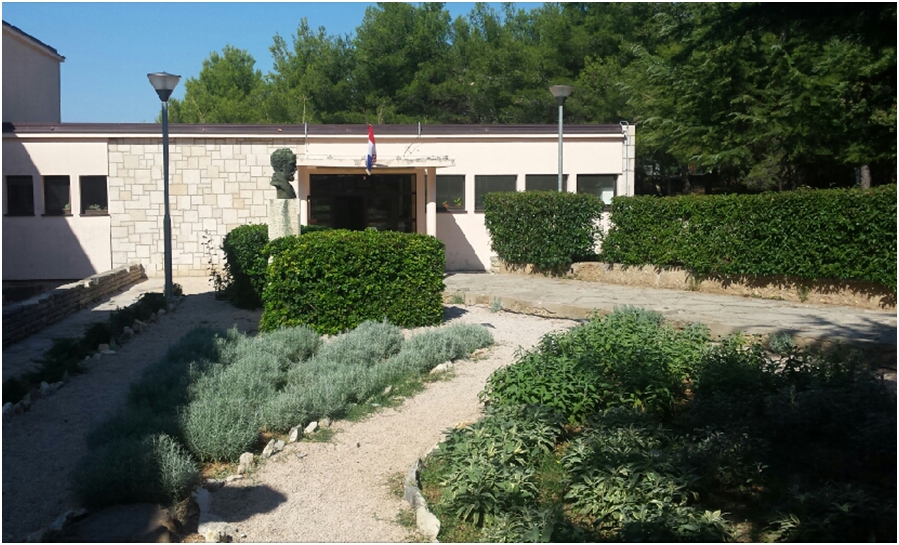 Stankovci, 04.listopada 2018.godineNa osnovi članka 28. i 125. stavka 3. Zakona o odgoju i obrazovanju u osnovnoj i srednjoj školi i članka 64. Statuta Osnovne škole Petar Zoranić - Stankovci, na prijedlog ravnatelja, suglasnosti Učiteljskog vijeća od 26.09.2018. i Vijeća roditelja od 01.10.2018., Školski odbor 04.10.2018.godine donosi:Š K O L S K I     K U R I K U L U MUVODŠkolski kurikulum je dokument koji sadrži sve sadržaje, procese i aktivnosti koji se realiziraju tijekom školske godine. Cilj i svrha tih sadržaja, procesa i aktivnosi jest ostvariti obrazovne ciljeve i zadatke na način koji će promovirati i poticati intelektualni, osobni, društveni i fizički razvoj učenika. No, kurikulum je i svojevrsni zaštitni znak škole jer, pored navedenog, sadrži sadržaje i aktivnosti koji su karakteristični, osobeni, specifični te škole. Ukratko, kurikulum je nešto po čemu je škola prepoznatljiva u svojoj sredini, ali i šire.Izbor sadržaja i aktivnosti koje ulaze u kurikulum škole određuju potrebe i interesi naših učenika i njihovih roditelja. Na određeni način vodi se briga i o potrebama i interesima lokalne zajednice u kojoj škola djeluje. U planiranju naših sadržaja i aktivnosti rukovodimo se slijedećim načelima: načelom individualizma, načelo nepristranosti i načelo transdisciplinanosti. Da bi se svrha aktivnosti i sadržaja iz školskog kurikuluma ostvarila potrebne su pretpostavke, kao što su: stručna kompetencija učitelja, kvalitetna suradnja obiteljskog doma i škole te podrška i pomoć lokalne zajednice.Školski kurikulum je razrađen po odgojno obrazovnim područjima. Dostupan je na mrežnim stranicama škole svim učenicima, roditeljima i svim ostalima koji su zainteresirani za rad i život naše škole.NACIONALNI OKVIRNI KURIKULNacionalni okvirni kurikul temeljni je dokument koji na nacionalnoj razini donosi vrijednosti, opće ciljeve i načela odgoja i obrazovanja, koncepciju učenja i poučavanja, određuje odgojno-obrazovna postignuća na određenim stupnjevima učenikova razvoja, odnosno postignuća za određene odgojno-obrazovne cikluse i odgojno-obrazovna područja, utvrđuje načine i kriterije vrjednovanja i ocjenjivanja.Nacionalni okvirni kurikul razvojni je dokument, otvoren za promjene i poboljšanja, ovisno o potrebama i razvojnim težnjama na području odgoja i obrazovanja, a promjene će se temeljiti na rezultatima istraživanja i rezultatima vrjednovanja.Opći odgojno-obrazovni ciljevi:- Osigurati sustavan način poučavanja učenika, poticati i unaprijediti njihov intelektualni, tjelesni, estetski, društveni, moralni i duhovni razvoj u skladu s njihovim sposobnostima i sklonostima.- Razvijati u učenicima svijest o očuvanju materijalne i duhovne povijesno-kulturne baštine Republike Hrvatske i nacionalnog identiteta.- Odgajati i obrazovati učenike u skladu s općim kulturnim i civilizacijskim vrijednostima, ljudskim pravima i pravima djece, osposobiti ih za življenje u multikulturalnom svijetu, za poštivanje različitosti i snošljivosti, te za djelatno i odgovorno sudjelovanje u demokratskom razvoju društva.- Osigurati učenicima stjecanje temeljnih (općeobrazovnih) i stručnih kompetencija, osposobiti ih za život i rad u promjenjivom društveno-kulturnom kontekstu prema zahtjevima tržišnog gospodarstva, suvremenih informacijsko-komunikacijskih tehnologija i znanstvenih spoznaja te dostignuća.- Osposobiti učenike za cjeloživotno učenje. Nacionalni okvirni kurikulum temelj je za izradbu svih ostalih kurikulskih dokumenata, pa tako i za izradbu školskog kurikuluma.ŠKOLSKI KURIKULPodručja kurikula su: izborna nastava, dodatna nastava, izvannastavne aktivnosti, terenska i izvanučionička nastava, projekti i programi u nastavi. Značajke školskog kurikula:- težište obrazovnog procesa nije više sadržaj već cilj i rezultat obrazovanja,- razvoj sustava procjene i samoprocjene u obrazovanju,- usmjerenost prema kvaliteti rezultata,- usmjerenost na učenika i proces učenja,- samostalnost i razvoj škole,- stručnost, samostalnost i odgovornost učitelja,- lokalna i šira podrška zajednice za učinkovit i kvalitetan obrazovni sustav.Školskim kurikulom utvrđuje se:- aktivnost, program ili projekt,- nositelji aktivnosti, programa ili projekta,- ciljevi,- način realizacije,- vremenik,- namjena,- detaljan troškovnik,- način vrjednovanja,- način korištenja rezultata vrjednovanja.Izborna nastavaIzborna nastava pruža svim učenicima podjednaku mogućnost izbora nastavnog predmeta iz ponuđenih odgojno – obrazovnih sadržaja u školi. Svrha je izborne nastave da omogući učeniku slobodno kreiranje odgojno – obrazovnog procesa u kojem će već usvojena znanja proširiti ili u području koje ga posebno zanima ili za što ima određenu sklonost, produbiti.Sukladno Zakonu o odgoju i osnovnom obrazovanju u osnovnoj i srednjoj školi, izabrani izborni predmet odabran na početku školske godine učenik mora polaziti do kraja iste.VJERONAUK (I. – VIII. razreda)INFORMATIKA (VII. – VIII. razred)NJEMAČKI JEZIK (IV. – VIII. razreda)Dodatna nastavaDodatna nastava odvija se izvan redovite nastave, ali je nadopuna redovitim programima za učenike koji žele znati više. Organizirana je iz nekoliko obrazovnih područja (hrvatski jezik, geografija, povijest i kemija).Dodatna nastava ima za cilj produbiti znanja i sposobnosti na pojedinim područjima interesa učenika, razviti kritičko mišljenje, kreativnost u iznalaženju rješenja zadanih problema, naučiti učenike samostalnom radu i istraživanju, razviti kod učenika suradničko učenje, ali i motivaciju za natjecanjem u znanju i vještinama.Dopunska nastavaDopunska nastava je posebni odgojno-obrazovni program namijenjen učenicima koji ne prate redoviti nastavni program s očekivanom razinom uspjeha. Usvajanje gradiva u minimalnoj mjeri predviđenog nastavnim planom i programom. Cilj je vježbati naučeno gradivo te uputiti učenike kako će svladati poteškoće u učenju. Posebno pomoći potrebno je obratiti učenicima koji rade po prilagođenom programu.Izvanučionička nastavaCilj izvanučioničke nastave je upoznavanje prirodnih, geografskih, povijesnih i kulturoloških posebnosti naselja, općina, gradova i Županija Republike Hrvatske. Uočavanje sličnosti i različitosti i vrednovanje prirodne, kulturne i povijesne baštine.RAZREDNA NASTAVA1.1 DODATNA NASTAVA1.2 DOPUNSKA NASTAVA1.3 IZVANNASTAVNE AKTIVNOSTI1.4 IZBORNA NASTAVA1.5 IZVANUČIONIČKA NASTAVA1.6 OSTALE AKTIVNOSTI1.7 PROJEKTI	           2. PREDMETNA NASTAVA2.1 DODATNA NASTAVA2.2 DOPUNSKA NASTAVA2.3 IZVANNASTAVNE AKTIVNOSTI2.4 IZBORNA NASTAVA2.5 IZVANUČIONIČKA NASTAVA2.6 ŠKOLSKE PRIREDBE2.7 ŠKOLSKI PROJEKTI2.8 ŠKOLSKI ŠPORTSKI KLUBPROGRAM/AKTIVNOSTDODATNA NASTAVA - RAZREDNA NASTAVAMATEMATIKACILJEVI IZADACIAKTIVNOSTIosposobljavanje za nastavak školovanja i primjenu usvojenog znanja u svakodnevnom životusvladavanje matematičkog jezikarazvijanje sposobnosti izražavanja općih ideja matematičkim jezikom razvijanje pojmovnog i apstraktnog mišljenjarazvijanje logičkog zaključivanjaproširivanje i produbljivanje znanja i sposobnosti prema sklonostima i interesu učenika razvijanje logičkog, analitičkog, divergentnog mišljenja kroz rješavanje različitih tipova matematičkih zadatakaNAMJENEAKTIVNOSTIprodubljivanje znanja i razvijanje interesa za matematičku znanostusvajanje matematičkih znanja potrebnih za razumijevanje pojava i zakonitosti u prirodi i okolinisudjelovanje na natjecanju Klokan bez granicaNOSITELJIučitelji razredne nastaveučenici 1. - 4. razredaNAČINREALIZACIJEprema Nastavnom planu i programuindividualno i u manjim skupinamarješavanje problemskih zadatakaVREMENIK ITROŠKOVNIKtijekom šk. g. 2018./2019.- troškovi fotokopiranja oko 100 knNAČINVREDNOVANJAusmena i pisana provjera učenikapraćenje uspješnosti matematičkih sposobnostiunapređenje rada učiteljice i određivanje smjernica za daljnji radrezultati će se koristiti u svrhu poboljšanja kvalitete radaVODITELJIučiteljice/lj Ana Baradić, Marijan Dubravica, Jovanka Jajčanin, Deni Janković, Iva Mitrović, Josipa Nimac, Željka Vendl, Tatijana VidićPROGRAM/AKTIVNOSTDOPUNSKA NASTAVA - RAZREDNA NASTAVAENGLESKI JEZIKCILJEVI IZADACIAKTIVNOSTIsustavnim vježbanjem i ponavljanjem pomoći učenicima u svladavanju sadržajavježbanje i utvrđivanje znanja općeg vokabularapravovremena i kontinuirana pomoć i uklanjanje nerazumijevanja sadržajarazvijanje kompetencija pri pisanom  i usmenom izražavanjurazvijanje trajnih radnih navika kod učenikapoticati učenike na više samostalnog rada kod kuće i na pozitivan odnos prema radupomoći učenicima s teškoćama u usvajanju nastavnih sadržajaNAMJENEAKTIVNOSTI- pomoć pri usvajanju nastavnog gradiva- razvoj samostalnosti kod učenika- vježbanje i savladavanje čitanja i pisanja- razvijanje sposobnosti i uporabe engleskog standardnog jezikaNOSITELJIučiteljica Vanesa Bračanovučenici 1.- 4. razredaNAČINREALIZACIJEindividualni radskupni radfrontalni radVREMENIK ITROŠKOVNIKtijekom šk. g. 2018./2019.troškovi fotokopiranja oko 100 knNAČINVREDNOVANJAtijekom nastavne godine provode se usmene i pisane provjere prema Pravilniku o načinu praćenja i ocjenjivanja učenikaVODITELJIučiteljica Vanesa BračanovPROGRAM/AKTIVNOSTDOPUNSKA NASTAVA - RAZREDNA NASTAVAHRVATSKI JEZIKCILJEVI IZADACIAKTIVNOSTIsustavnim vježbanjem i ponavljanjem pomoći učenicima u svladavanju sadržajarazvijanju pisanog i usmenog izražavanja te gramatičkih i književnoteorijskih znanja i vještinapravovremena i kontinuirana pomoć i uklanjanje nerazumijevanja sadržajaNAMJENEAKTIVNOSTI- pomoć pri usvajanju nastavnog gradiva- razvoj samostalnosti kod učenika- vježbanje i savladavanje čitanja i pisanja- razvijanje sposobnosti i uporabe hrvatskog standardnog jezikaNOSITELJIučitelji razredne nastaveučenici 1.- 4. razredaNAČINREALIZACIJEindividualni radskupni radfrontalni radVREMENIK ITROŠKOVNIKtijekom šk. g. 2018./2019.troškovi fotokopiranja oko 100 knNAČINVREDNOVANJAlakše uključivanje u redovnu nastavurazgovor s učenicimademonstracijaopisno vrednovanjeusmena i pismena provjeraVODITELJIučiteljice/lj Ana Baradić, Ivana Batur, Marijan Dubravica, Jovanka Jajčanin, Deni Janković, Rozmari Krmpotić, Iva Mitrović, Josipa Nimac, Ankica Savić, Željka Vendl, Tatijana VidićPROGRAM/AKTIVNOSTDOPUNSKA NASTAVA - RAZREDNA NASTAVAMATEMATIKACILJEVI IZADACIAKTIVNOSTIpomoć učenicima po prilagođenom programu u ovladavanju temeljnim znanjimapomoć učenicima koji planirano gradivo i nastavne sadržaje ne usvajaju u skladu s planiranimNAMJENEAKTIVNOSTI- ovladavanje temeljnim znanjima iz matematike- pomoć pri usvajanju nastavnog gradiva- razvoj samostalnosti kod učenikaNOSITELJIučitelji razredne nastaveučenici 1.- 4. razredaNAČINREALIZACIJErazvijanje sposobnosti izražavanja općih ideja matematičkim jezikom, razvijanje logičkog mišljenja, računanje, pisanje i objašnjavanje matematičkih zadatakaVREMENIK ITROŠKOVNIKtijekom šk. g. 2018./2019.- troškovi fotokopiranja oko 100 knNAČINVREDNOVANJAvrednovanje sukladno pravilniku o ocjenjivanju i vrednovanju učenikovih postignućaVODITELJIučiteljice/lj Ana Baradić, Ivana Batur, Marijan Dubravica, Jovanka Jajčanin, Deni Janković, Rozmari Krmpotić, Iva Mitrović, Josipa Nimac, Ankica Savić, Željka Vendl, Tatijana VidićPROGRAM/AKTIVNOSTIZVANNASTAVNE AKTIVNOSTIDOMAĆINSTVOCILJEVI IZADACIAKTIVNOSTI- razvijati različite vještine primjenjive u svakodnevnom životu- naučiti i usvojiti korisne pojmove i aktivnosti (bonton za stolom, pravilno postavljanje stola, kako složiti ubrus, prišiti gumb, izrađivati prigodne ukrase, kuhati i peći jednostavne obroke)NAMJENEAKTIVNOSTI- ugodno druženje, uzajamno učenje i surađivanje- razvijati svijest o kulturi življenja, samostalna primjena svakodnevnih vještinaNOSITELJIučiteljice Rozmari Krmpotić i Tatijana Vidićučenici 2. - 4. razredaNAČINREALIZACIJE- sudjelovanje u razrednim i školskim priredbama frontalnom demonstracijom, individualnom ili grupnom realizacijomVREMENIK ITROŠKOVNIKjedan sat tjedno tijekom školske godine(PŠ „Vukšić“ – ponedjeljkom 5. sat; matična škola - srijedom 5. sat)troškovi 1000 kn (kalupi za pečenje, papirnati ručnici, namirnice za kuhanje, tava, zdjelice, pribor za kuhanje)NAČINVREDNOVANJAsudjelovanje u razrednim i školskim priredbamaobjavljivanje radova u dječjim časopisimaVODITELJICEučiteljice Rozmari Krmpotić i Tatijana VidićPROGRAM/AKTIVNOSTIZVANNASTAVNE AKTIVNOSTILIKOVNA SKUPINACILJEVI IZADACIAKTIVNOSTI- poticati razumijevanje vizualno likovnog jezika- razvijati vještine potrebne za likovno oblikovanje i tehničko-likovno izražavanje- poticati zajednički radNAMJENEAKTIVNOSTI- likovnim stvaralaštvom pratiti važne datume i zanimljive događaje- uređenje panoa u prostorima škole- sudjelovanje na izložbama- razvijanje osjećaja za estetske vrijednosti- poticati kreativnost i likovnu nadarenost kod učenikaNOSITELJ- učiteljica Ivana Batur- učenici 1. - 4. r.NAČINREALIZACIJE- rad u učionici uz primjenu različitih likovnih tehnika (crtanje, slikanje, oblikovanje, modeliranje)- uređenje panoa u školiVREMENIK ITROŠKOVNIKjedan sat tjedno tijekom školske godine(PŠ „Vukšić“ – ponedjeljkom 5. sat; matična škola - srijedom 5. sat)troškovi likovnog pribora 200 knNAČINVREDNOVANJA- sudjelovanje na školskim i županijskim izložbama- analiza radovaVODITELJICA- učiteljica Ivana Batur – PŠ „Vukšić“PROGRAM/    AKTIVNOSTIZVANNASTAVNE AKTIVNOSTI  -MALI VRTLARI2018./2019.   CILJEVI I          ZADACI   AKTIVNOSTI- osvijestiti važnost zajedništva u lokalnom i globalnom djelovanju-poticati brigu za očuvanje prirode – poglavito vode kao prirodnog resursa nužnog za čovjekov život-spoznati važnost održavanja čistoće prostora i okoliša, naučiti kako postupati s organskim otpadom (kompostiranje)-nastaviti s uređenjem školskog vrta i oplemeniti ga novim biljem    NAMJENE    AKTIVNOSTIučenicima, zaposlenicima škole i roditeljima   NOSITELJIAna Baradić   NAČIN          REALIZACIJE-teorijska i praktična nastava,-timski i pojedinačni rad- dogovor i  pomoć spremačica i domara-sudjelovanje u eko-akcijama i obilježavanje eko-dana-sudjelovanje u natječaju za najljepši školski vrt-sudjelovanje u izradi knjižice o INA  VREMENIK I TROŠKOVNIK1 sat tjedno tijekom šk.god. 2018./19.Troškovi za vrtni alat = 500 knNAČIN VREDNOVANJAUređenost okoliša vidljiva je javnosti, roditeljima, sugrađanima.Djeca i lokalna zajednica ubrzo će primijetiti promjene u školskom okolišu i svakodnevnom životu škole.VODITELJICAUčiteljica : Ana BaradićPROGRAM/AKTIVNOSTIZVANNASTAVNE AKTIVNOSTIMOZGOLOMCICILJEVI IZADACIAKTIVNOSTI razvoj logičkog mišljenja i zaključivanja učenikastjecanje logičke pronicljivosti i upoznavanje drugačijih pristupa u rješavanju različitih vrsta zadatakaNAMJENEAKTIVNOSTIotkrivanje različitih pristupa u analiziranju pojedinog problema i njegovom što originalnijem i nestandardnom rješavanjuNOSITELJIučiteljica Željka Vendl- učenici 1. – 4. r.NAČINREALIZACIJEindividualno i u manjim skupinamarješavanje problemskih zadatakaVREMENIK ITROŠKOVNIKtijekom šk. g. 2018./2019.troškovi fotokopiranja oko 100 kn i trošak izrade pohvalnica te kupnje nagrada 500 knNAČINVREDNOVANJArazvoj interesa te rad i napredak učenika prati se tijekom šk. godine i bilježi u dnevnik rada izvannastavnih aktivnostinajuspješniji u kvizovima i na internim natjecanjima bivaju nagrađeni pohvalnicama i vrijednim knjigama ili matematičkim priboromVODITELJICAučiteljica Željka VendlPROGRAM/AKTIVNOSTIZVANNASTAVNE AKTIVNOSTIRECITATORICILJEVI IZADACIAKTIVNOSTI- razvijati kod djece ljubav prema materinjem jeziku i scenskom izričaju- pomoći učenicima da razvijaju svoje osjećaje, izražajne sposobnosti i stvaralaštvo- zainteresirati djecu za recitatorsku aktivnost (uvježbavanje dramskih i scenskih igara i recitacija)- naučiti izražavati osjećajeNAMJENEAKTIVNOSTI- poticati izražajno čitanje i govor, pravilnu dikciju, povezivati scenski pokret, gestu i mimiku s govornim tekstom- zajedničkim vježbanjem do uvažavanja, međusobnog poštivanja i razumijevanja drugih- razvijanje ljubavi prema hrvatskom jezikuNOSITELJI- učiteljica Jovanka Jajčanin PŠ „Radašinovci“- učenici 2. - 4. r. PŠ „Radašinovci“NAČIN REALIZACIJErad u učionici s učenicima uz primjenu različitih nastavnih sredstavapredstavljanje na kulturnoj djelatnosti školerad na jasnom i interpretativnom izgovoru učenikaVREMENIK ITROŠKOVNIKjedan sat tjedno tijekom školske godineponedjeljkom 5. sattroškovi 100 kn (zbirke pjesama, umnožavanje tekstova)NAČIN VREDNOVANJA- nastupi na školskim priredbama za Božić, Valentinovo, Dan škole te kraj školske godine.VODITELJICA-učiteljica Jovanka Jajčanin - PŠ „Radašinovci“PROGRAM/AKTIVNOSTIZVANNASTAVNE AKTIVNOSTIRITMIKACILJEVI IZADACIAKTIVNOSTI- razvijati kod djece osjećaj za ritam,- učenje plesnih koraka- poticanje stvaralaštva i kreativnosti kroz plesNAMJENEAKTIVNOSTI- razvijanje aktivnosti, osjeta glazbe i pokreta, praćenje glazbe- interpretacija glazbe i osobno stvaralaštvo- razvoj kreativnosti, motorike, sposobnost snalaženja u prostoru- razvijanje osjećaja za zajednički rad i uspijeh, odgovornost za uspjeh i poticanje drugiNOSITELJI- učiteljica Iva Mitrović- učenici od 1. do 4. r.NAČIN REALIZACIJErad u učionici s učenicima uz primjenu različitih nastavnih sredstavauvježbavanje i prezentacija na razrednim i školskim priredbamaVREMENIK ITROŠKOVNIKjedan sat tjedno tijekom školske godine (srijedom 5. sat)troškovi NAČIN VREDNOVANJA- izvođenje na školskoj priredbi- prezentacija učenicima, djelatnicima škole i roditeljima- prati se pojedinačan i skupni rad učenika- učenika se potiče na napredovanje u svim aktivnostimaVODITELJICA- učiteljica Iva MitrovićPROGRAM/AKTIVNOSTIZVANNASTAVNE AKTIVNOSTIRUKOTVORINECILJEVI IZADACIAKTIVNOSTI- edukacija učenika o izradi rukotvorina- osvješćivanje učenika o važnosti izrade raznih rukotvorina- produkcija edukativno-informativnog materijala- stjecanje praktičnih iskustva na izradi korisnih odjevnih i drugih predmeta- izrada odjevnih i drugih uporabnih izložaka- razvijanje plemenitih osjećaja vezanih uz izradu korisnih predmetaNAMJENEAKTIVNOSTI- poticati učenike na kreativnost i izradu i uporabu predmeta od različitih i materijala i na taj način proizvesti različite rukotvorine bez većih troškovaNOSITELJI- učiteljica Deni Janković- učenici 2. - 4. r.NAČIN REALIZACIJE- rad u učionici uz primjenu različitih tehnika (crtanje, slikanje, oblikovanje, modeliranje)- uređenje i dekoriranje prostora školeVREMENIK ITROŠKOVNIKjedan sat tjedno tijekom školske godinesrijedom 5. sattroškovi 200 kn (kukice, vuna, ukrasi)NAČIN VREDNOVANJA- sudjelovanje na školskim i županijskim izložbamaVODITELJICA- učiteljica Deni JankovićPROGRAM/AKTIVNOSTIZVANNASTAVNE AKTIVNOSTISPORTSKA GRUPACILJEVI IZADACIAKTIVNOSTI- poticati višestrani psihosomatski razvoj djece- razviti zdravstvenu kulturu kod djece u svrhu očuvanja i unapređenja zdravlja- stvoriti naviku svakodnevnog tjelesnog vježbanja- razvijati motoričke i funkcionalne sposobnostiNAMJENEAKTIVNOSTI- omogućiti djeci stjecanje iskustava pokretom- poticati usvajanje znanja o različitim sportovima i vrijednosti bavljenja sportom- poticati pozitivan stav prema zdravom načinu života i zdravoj prehrani- primjenom različitih kinezioloških operatora utjecati na razvoj motoričkih sposobnosti, a naglasiti razvoj koordinacije, ravnoteže i fleksibilnostiNOSITELJIučiteljica Josipa Nimacučenici 2. - 4. razredaNAČINREALIZACIJE- učenje u kolegijalnosti i ponašanju na sportskim terenima- sudjelovanje u razrednim, školskim i županijskim sportskim natjecanjimaVREMENIK ITROŠKOVNIKjedan sat tjedno tijekom školske godine (srijedom 5. sat)troškovi 500 kn (vijače različitih duljina, krede u boji, lopte, čunjevi)NAČINVREDNOVANJA- sudjelovanje u razrednim, školskim i županijskim sportskim natjecanjima VODITELJICA- učiteljica Josipa NimacPROGRAM/ AKTIVNOSTMALI ŠKOLSKI ZBORCILJEVI I ZADATCI AKTIVNOSTIrazumjeti temeljne glazbene pojave, razvijati sposobnost povezivanja umjetničkih djela s društvenom sredinom i povijesnim okolnostima, razvijati glazbenu pismenost, estetsku osjetljivost i kritičnost, disciplinu komunikacije unutar skupine. Steći znanja o važnosti spomeničkih znamenitosti, nacionalne kulturne baštine…NAMJENE AKTIVNOSTIučenici se tijekom rada pripremaju za nastupe predviđene u okviru školskih priredbi, skupnim pjevanjem glazbenih dijela svjetske i nacionalne baštine, razvijati glazbenu interpretaciju i glazbeni ukus.NOSITELJIučenici od 1.-4. razredaNAČIN REALIZACIJEnastup na školskim priredbamaVREMENIK I TROŠKOVNIK1 školski sat tjedno (35 sati godišnje)200 kn za fotokopiranjeNAČIN VREDNOVANJAsudjelovanje na školskim priredbama, vrednuje se kvalitetaVODITELJICAMateja Šeneta SkračićPROGRAM/AKTIVNOSTIZBORNA NASTAVAVJERONAUK – 1. razredCILJEVI IZADATCIAKTIVNOST- poticati na zajedništvo, ljubav i poštovanje u obitelji- promicati zajedništvo, prijateljstvo i pomaganje u školi- razvijati samopoštovanje i poštovanje prema drugima- spoznati i doživjeti da sve što postoji dolazi od Boga- razvijati zahvalnost prema Bogu za sve što nam daje- uočiti da biljke i životinje oko nas nestaju, a ljudi umiru i žive u Bogu- sjećati se pokojnika i moliti za njih- upoznati Isusov život u adventskim i božićnim temama- shvatiti i doživjeti da Isus poziva sve ljude sebi za učenike i prijatelje- otkriti kako je Isus s ljubavlju susretao ljude, praštao im, činio im dobro i kako nas potiče na dobra djela- upoznati Božju ljubav u događajima korizmenog i uskrsnog vremena- prepoznati Crkvu kao zajednicu Isusovih učenika i naše mjesto u njoj- upoznati lik Isusove i naše majke Marije te razvijati pobožnost prema njojNAMJENAAKTIVNOSTI- razvijanje i učvršćivanje temeljnog povjerenja prema sebi, prema drugima, Bogu i životu općenito- rasti u radosti jer nas Bog ljubi i prihvaća bez ikakvih uvjetaNOSITELJIvjeroučitelji i učeniciNAČINREALIZACIJE- pisano i usmeno izražavanje, razgovor, istraživanje, rad s tekstovima i analiza tekstova, molitveno izražavanje, pjesma, meditacija, likovno izražavanje, izrada plakata i sl.VREMENIK ITROŠKOVNIK- dva sata tjedno tijekom školske godine (70 sati godišnje)- papir A4, udžbenik i radna bilježnicaNAČINVREDNOVANJA- vrednovanje se temelji na četiri elementa za ocjenjivanje u vjeronauku, a to su: znanje, stvaralačko izražavanje, zalaganje i kultura međusobnog komuniciranja- učenici se potiču na samovrednovanje- usmena i pisana provjera znanja, stvaralački radovi, plakati...VODITELJIvjeroučitelji Mihovil Klarić, fra Marko Nimac, Šimun ŠindijaPROGRAM/AKTIVNOSTIZBORNA NASTAVAVJERONAUK – 2. razredCILJEVI IZADATCIAKTIVNOST- razvijati duh prijateljstva, povjerenja i poštovanja u razrednoj zajednici, obitelji i okolini- uočiti važnost povjerenja u Isusa koji je Božji dar ljudima te koji nam daje sigurnost i zaštitu- doživjeti ljepotu Božje riječi i poruke koju donosi Biblija, osobito preko velikih biblijskih likova prepoznati ljepote Boga Stvoritelja koji je čudesno stvorio svijet i ljude te njegovu brigu za taj svijet- uočiti da je Isusova ljubav nešto veliko i da nas potiče na dobrotu, plemenitost i nasljedovanje- uvidjeti i iskusiti da smo upućeni jedni na druge, na međusobno pomaganje, na praštanje i molitvu- naslutiti važnost i značenje Crkve, župne zajednice i međusobne solidarnostiNAMJENAAKTIVNOSTI- objasniti dublji susret s glavnim istinama i činjenicama kršćanske vjere i u njima razvijati spremnost na djelovanje u skladu s vjeromNOSITELJIvjeroučitelji i učeniciNAČINREALIZACIJE- pisano i usmeno izražavanje, razgovor, istraživanje, rad s tekstovima i analiza tekstova, molitveno izražavanje, pjesma, meditacija, likovno izražavanje, izrada plakata i sl.VREMENIK ITROŠKOVNIK- dva sata tjedno tijekom školske godine (70 sati godišnje)- papir A4, udžbenik i radna bilježnicaNAČINVREDNOVANJA- vrednovanje se temelji na četiri elementa za ocjenjivanje u vjeronauku, a to su: znanje, stvaralačko izražavanje, zalaganje i kultura međusobnog komuniciranja- učenici se potiču na samovrednovanje- usmena i pisana provjera znanja, stvaralački radovi, plakati...VODITELJIvjeroučitelji Mihovil Klarić, fra Marko Nimac, Šimun ŠindijaPROGRAM/AKTIVNOSTIZBORNA NASTAVAVJERONAUK – 3. razredCILJEVI IZADATCIAKTIVNOST- upoznati Božju ljubav i brigu za ljude- upoznati pravila po kojima žive djeca Božja te Božju prisutnost u sakramentima, osobito u sakramentu euharistije i pomirenja- razvijati osjećaj za dobro i istinu- razvijati međusobnu povezanost Isusovih učenika u Crkvi te poticati na radosno slavljenje i primanje sakramenataNAMJENAAKTIVNOSTI- svestrani razvoj učenikove psihofizičke, duhovne i moralne sposobnosti, osobito za život u zajednici i zajedništvu, kao primatelji i darovatelji vrednotaNOSITELJIvjeroučitelji i učeniciNAČINREALIZACIJE- pisano i usmeno izražavanje, razgovor, istraživanje, rad s tekstovima i analiza tekstova, molitveno izražavanje, pjesma, meditacija, likovno izražavanje, izrada plakata i sl.VREMENIK ITROŠKOVNIK- dva sata tjedno tijekom školske godine (70 sati godišnje)- papir A4, udžbenik i radna bilježnicaNAČINVREDNOVANJA- vrednovanje se temelji na četiri elementa za ocjenjivanje u vjeronauku, a to su: znanje, stvaralačko izražavanje, zalaganje i kultura međusobnog komuniciranja- učenici se potiču na samovrednovanje- usmena i pisana provjera znanja, stvaralački radovi, plakati...VODITELJIvjeroučitelji Mihovil Klarić, fra Marko Nimac, Šimun ŠindijaPROGRAM/AKTIVNOSTIZBORNA NASTAVAVJERONAUK – 4. razredCILJEVI IZADATCIAKTIVNOST- shvatiti i doživjeti da Bog čovjeku povjerava da bude gospodar i čuvar prirode- razvijati i usvajati osjećaj za zaštitu našeg planeta, doma i domovine- razvijati sposobnost da u prirodnim zakonima i skladu cijelog svemira prepozna Božje tragove- steći sposobnost divljenja Bogu zbog sklada kojeg je stvorio- izraziti osjećaj molitvene i životne zahvalnosti Bogu- razumjeti, doživjeti i iskusiti važnost poštovanja Božjega zakona u životu svakoga čovjeka- spremnost čuvanja i vršenja Božjih zapovjedi u svakodnevnom životu- upoznati i prihvatiti da je Bog najveće dobro kojemu se jedino treba klanjati- izgrađivati sposobnost slavljenja Boga u obiteljskoj i društvenoj zajednici- doživjeti i iskusiti potrebu poštovanja i zahvalnosti roditeljima za dar života i njihovu skrb o nama- razvijati stav i sposobnost opiranja svemu što drugima ugrožava život- razvijati stav iskrenosti prema sebi samom i drugima- otkriti i doživjeti snagu Marijine ponizne vjere- doživjeti poruku Božje ljubavi i mira kao uvjet za sretan i radostan osobni život i život u zajednici- s povjerenjem prihvatiti tajnu trojedinoga Boga otkrivajući njegovo djelovanje i snagu u događajima povijesti spasenja i vlastitom životu- doživjeti potrebu brige za ugrožene i graditi sposobnost razumijevanja i pomaganja potrebnima- otkriti i doživjeti Isusovu brigu za ljude, snagu njegove riječi i djela dok pomaže bolesniku i ozdravlja ga- razvijati sposobnost uočavanja nevolje- razumjeti i doživjeti Kristovu smrt kao vrhunac očitovanja Božje ljubavi i kao čin pobjede grijeha i smrti- steći životnu nadu i snagu za svakodnevni život na otajstvu Kristova uskrsnuća i na vjeri u uskrslog KristaNAMJENAAKTIVNOSTI- razumjeti kako Bog u svom spasenjskom naumu poziva i vodi čovjeka te očekuje njegov vjernički odgovor- povezati kako Bog svojim zapovijedima sažetim u Isusovoj zapovijedi ljubavi, nudi čovjeku pomoć i putokaz za ostvarenje uspjeloga života koji se sastoji u istinskoj ljubavi prema Bogu, prema bližnjima i prema sebiNOSITELJIvjeroučitelji i učeniciNAČINREALIZACIJE- pisano i usmeno izražavanje, razgovor, istraživanje, rad s tekstovima i analiza tekstova, molitveno izražavanje, pjesma, meditacija, likovno izražavanje, izrada plakata i sl.VREMENIK ITROŠKOVNIK- dva sata tjedno tijekom školske godine (70 sati godišnje)- papir A4, udžbenik i radna bilježnicaNAČINVREDNOVANJA- vrednovanje se temelji na četiri elementa za ocjenjivanje u vjeronauku, a to su: znanje, stvaralačko izražavanje, zalaganje i kultura međusobnog komuniciranja- učenici se potiču na samovrednovanje- usmena i pisana provjera znanja, stvaralački radovi, plakati...VODITELJIvjeroučitelji Mihovil Klarić, fra Marko Nimac, Šimun ŠindijaPROGRAM/AKTIVNOSTIZBORNA NASTAVA –NJEMAČKI JEZIKCILJEVI IZADACIAKTIVNOSTIrazvijanje sposobnosti čitanja, slušanja i razumijevanja usmenih porukarazvijanje receptivnih i produktivnih jezičnih vještina potrebnih za aktivno i samostalno služenje jezikom,tj. sposobnosti pravilnog izgovora glasova njemačkog jezika u  govornoj interakciji i produkcijirazvijanje jezičnih vještina potrebnih za govornu i pisanu  interpretaciju zvučnog i pisanog teksta (slušanje, čitanje, pisanje, govor)sposobnost čitanja i razumijevanja riječi, rečenica, tekstova...sposobnost primjene pravopisnih pravila u pisanjurazvijanje sociokulturalne i interkulturalne kompetencije NAMJENEAKTIVNOSTIovladavanje jezičnim sredstvima potrebnim za uspješnu komunikaciju na njemačkom jezikumotiviranje i senzibiliziranje učenika za razvijanje tolerancije i empatije prema drugom i drugačijem načinu života i komunikacijeupoznavanje s kulturom i civilizacijom zemalja njemačkog govornog područjaNOSITELJIučiteljica: Marija Smolić- Ročakučenici 4. razreda uključeni u nastavu njemačkog jezikaNAČIN          REALIZACIJEnastava se odvija dva puta tjedno  tijekom cijele školske godine (70 sati godišnje) uz učioničku nastavu (frontalni i individualni rad s učenicima, rad u skupinama, igru...) moguće je provoditi nastavu i izvan učionice (terenska nastava, projektna nastava, radionice.....)realizacija programa prema udžbeniku „Flink mit Deutsch 4“ te dodatnim radnim,slikovnim i ilustrativnim materijalima.VREMENIK ITROŠKOVNIKtijekom školske godine 2018./2019., 2 puta tjedno (70 sati godišnje)trošak izrade plakata; boje, ljepilo, selotejp, flomasteri (200,00 kn)NAČIN VREDNOVANJAsustavno praćenje i vrednovanje učeničkih postignuća tijekom cijele nastavne godinerazine vrednovanja su : razumijevanje, čitanje, sposobnost usmenog  izražavanja, sposobnost pisanog izražavanja i gramatika.konačna ocjena ulazi u prosjek učenikova općeg uspjehaVODITELJUčiteljica: Marija Smolić-Ročak,prof i Ankica Nemarić ,profPROGRAM/AKTIVNOSTIZVANUČIONIČKA NASTAVAIGRE BIORAZNOLIKOSTICILJEVI IZADACIAKTIVNOSTIproširivanje znanja o biljnim i životinjskim zajednicama vodaproširiti znanja i vještinerazvijanje svijesti o očuvanju vodarazvijanje svijesti o važnosti i očuvanju prirode (nacionalnih parkova i parkova prirode)NAMJENEAKTIVNOSTIupoznavanje biljnih i životinjskih zajednica vodapoticati pozitivan stav prema zaštiti prirode i očuvanju okolišaNOSITELJIučiteljice Iva Mitrović, Josipa Nimac i Željka Vendlučenici 2., 4.a i 4.b r. matične školeNAČINREALIZACIJErad u PP Vransko jezerosudjelovanje u igrama i predavanjima u organizacijiPP Vransko jezeroVREMENIK ITROŠKOVNIKsvibanj 2019.nema troškovaNAČINVREDNOVANJAsudjelovanje u igrama, kvizu i natjecanju u PP Vransko jezeroVODITELJICEučiteljice Iva Mitrović, Josipa Nimac i Željka Vendl PROGRAM/AKTIVNOSTJEDNODNEVNI IZLETBUFFALO BILL (VRSI) I SOLANA (NIN)CILJEVI IZADACIAKTIVNOSTIupoznati djecu s kulturno-povijesnim spomenicima uz neposredni doživljaj te poticanje ljubavi prema kulturnoj baštini i vrijednostimajačati osjećaj pripadnosti široj društvenoj zajednici te poticati zajedništvo i druženjeupoznavanje mjesta Vrsi i povijesnog gradića NinaNAMJENEAKTIVNOSTIrazvijanje svijesti o očuvanju prirodnog i kulturno-povijesnog bogatstva zavičajapovezivanje teorijskog znanja sa stvarnim mjestimarazvijanje komunikacijskih i socijalnih vještinaNOSITELJIučitelji i učenici 1., 2., 3. i 4. razreda NAČINREALIZACIJEna početku školske godine obavijestiti roditelje o planu organizacije izleta, imenovanje povjerenstva, raspisivanje javnog poziva za izbor turističke agencijeVREMENIK ITROŠKOVNIKožujak/travanj 2019.troškovi 300 kn po učeniku (troškove snose učenici/roditelji)NAČINVREDNOVANJArazgovor o izletu te razmjena općih dojmova učenika na satu razrednika o mjestima koja su posjetili- izrada plakataVODITELJIučiteljice/učitelj Ana Baradić, Ivana Batur, Marijan Dubravica, Jovanka Jajčanin, Deni Janković, Rozmari Krmpotić, Iva Mitrović, Josipa Nimac, Ankica Savić, Željka Vendl, Tatijana VidićPROGRAM/AKTIVNOSTDVODNEVNI IZLETGRAD ZAGREB I KRAŠOGRADCILJEVI IZADACIAKTIVNOSTIupoznavanje učenika s prirodnim, gospodarskim i kulturnim vrednotama grada Zagreba, upoznavanje s kulturnom baštinomrazvijanje tolerancije među vršnjacimaNAMJENEAKTIVNOSTIrazvijanje svijesti o očuvanju prirodnog i kulturno-povijesnog bogatstva zavičajapovezivanje teorijskog znanja sa stvarnim mjestimarazvijanje komunikacijskih i socijalnih vještinaNOSITELJIučiteljice 3. i 4. razreda Deni Janković, Rozmari Krmpotić, Iva Mitrović i Josipa NimacNAČINREALIZACIJEna početku školske godine obavijestiti roditelje o planu organizacije izleta, imenovanje povjerenstva, raspisivanje javnog poziva za izbor turističke agencijeVREMENIK ITROŠKOVNIKožujak/travanj 2019. g.troškovi 700 kn po učeniku (troškove snose učenici/roditelji)NAČINVREDNOVANJArazgovor o izletu te razmjena općih dojmova učenika na satu razrednika o mjestima koja su posjetili- izrada plakataVODITELJICEučiteljice 3. razredaDeni Janković, Rozmari Krmpotić, Iva Mitrović i Josipa NimacPROGRAM/AKTIVNOSTIZVANUČIONIČKA NASTAVAKULTURNE USTANOVE U ZAVIČAJUCILJEVI IZADACIAKTIVNOSTIupoznavanje i imenovanje kulturnih ustanova u zavičaju- poticanje znatiželje za otkrivanjem i upoznavanjem mjesta u kojem živimoNAMJENEAKTIVNOSTIpovezivanje teorijskog i praktičnog znanjastjecanje novog znanja i utvrđivanje postojećegNOSITELJIučiteljica Željka Vendl i učenici 2. razredaNAČINREALIZACIJEposjet kulturnim ustanovama (knjižnica, kazalište, kino, muzej)VREMENIK ITROŠKOVNIKdrugo polugodištetrošak prijevoza (1000 kn)NAČINVREDNOVANJAizrada plakatavrednovanje kroz pisanje školskog sastava na temu izvanučioničke nastave, izložba fotografija i likovnih radova na školskom panouVODITELJICAučiteljica Željka VendlPROGRAMAKTIVNOSTIZVANUČIONIČNA NASTAVAMETEOROLOŠKA POSTAJACILJEVI IZADACIAKTIVNOSTI- pratiti, uočiti i bilježiti vremenske pojave u prirodi- razlikovati vremenske pojave- poticati interes učenika na promatranje i upoznavanje mjernih instrumenata kojima se svakodnevno prate i bilježe vremenske pojave- upoznati zanimanje meteorologa- vidjeti mjerne instrumente u meteorološkoj postajiNAMJENEAKTIVNOSTI- imenovanje i razlikovanje mjernih instrumenata kojima se svakodnevno prate i bilježe vremenske pojave- poticanje i razvijanje ljubavi i znanja o meteorologiji, klimi i vremenuNOSITELJIučitelji i učenici 4. razreda matične škole i svih područnih školaNAČINREALIZACIJEodlazak na terensku nastavu u Zadarobilazak meteorološke postaje Puntamika u Zadrurazgledavanje i upoznavanje mjernih instrumenataVREMENIK ITROŠKOVNIKlistopad/studeni 2018.prijevoz autobusom 2000 knNAČINVREDNOVANJAizrada plakatavrednovanje kroz pisanje školskog sastava na temu terenske nastave, izložba fotografija u holu škole, likovni radoviVODITELJIučitelji Marijan Dubravica, Jovanka Jajčanin, Iva Mitrović, Josipa Nimac i Rozmari KrmpotićPROGRAM/AKTIVNOSTIZVANUČIONIČKA NASTAVAMOJA ŽUPANIJACILJEVI IZADACIAKTIVNOSTI- upoznavanje županijskog središta- razumijevanje značaja središta županije- posjet županu i gradonačelniku- upoznavanje zanimanja župana i gradonačelnika- razlikovanje župana od gradonačelnikaNAMJENEAKTIVNOSTI- razvijanje interesa za svoju županiju- razvijanje ljubavi prema svom gradu- poticanje komunikacije- povezivanje dojmova s izvanučioničke nastave s planom i programomNOSITELJIučitelji i učenici 3. razredaNAČINREALIZACIJEodlazak na izvanučioničku nastavu u Zadar- posjet županu i gradonačelnikuVREMENIK ITROŠKOVNIKlistopad/studeni 2018.prijevoz 2000 knNAČINVREDNOVANJAizrada plakatavrednovanje kroz pisanje školskog sastava na temu izvanučioničke nastave, izložba fotografija u holu škole, likovni radoviVODITELJIučitelji Ivana Batur, Marijan Dubravica, Jovanka Jajčanin, Deni Janković i Ankica SavićPROGRAM/AKTIVNOSTIZVANUČIONIČKA NASTAVAMOJE MJESTOCILJEVI IZADACIAKTIVNOSTIupoznavanje i imenovanje važnijih ustanova mjesta- poticanje znatiželje za otkrivanjem i upoznavanjem mjesta u kojem živimoNAMJENEAKTIVNOSTIpovezivanje teorijskog i praktičnog znanjastjecanje novog znanja i utvrđivanje postojećegNOSITELJIučitelji i učenici 2. razredaNAČINREALIZACIJEposjet važnim ustanovama u mjestu (crkva, ambulanta, ljekarna, pošta...)VREMENIK ITROŠKOVNIKstudeni 2018.nema troškovaNAČINVREDNOVANJAizrada plakatavrednovanje kroz pisanje školskog sastava na temu izvanučioničke nastave, izložba fotografija u holu škole, likovni radoviVODITELJIučiteljice Ana Baradić, Jovanka Jajčanin i Željka VendlPROGRAM/AKTIVNOSTIZVANUČIONIČKA NASTAVARADOST DARIVANJA- posjet dječjem vrtiću–CILJEVI IZADACIAKTIVNOSTIučenike naučiti biti zahvalan za darovanopotaknuti ih da uvijek rado podijele s potrebitima ono što imajuosvijestiti učenike da darivanje čini čudodobrota uvijek ima tendenciju množenjaNAMJENEAKTIVNOSTIedukacija učenikarazvijanje komunikacije među djecom, roditeljimaNOSITELJIučiteljica Željka Vendlroditeljiučenici 2. razreda matične školeNAČINREALIZACIJEzajednička pjesma i druženjeposjet Dječjem vrtiću Stankovcipoticati naviku pomoći i darivanjaVREMENIK ITROŠKOVNIKtijekom prosinca 2018.kupnja poklona i prijevoz - 20 kn po učenikutroškovi materijala za pakiranje poklona i izradu ukrasa (100 kn)NAČINVREDNOVANJAzahvale i pohvale suradnicimaprepoznavanje i poticanje vrijednosti darivanja i tolerancije između djecevježbati svakodnevno malo darivanje i požrtvovnost kao izgradnju osobnostistalno tražiti trenutak u kojem mogu nekoga razveselitizrada plakata i prezentacijasamovrednovanjeVODITELJICAučiteljica Željka VendlPROGRAM/AKTIVNOSTIZVANUČIONIČKA NASTAVAPOSJET KAZALIŠTUCILJEVI IZADACIAKTIVNOSTIpotaknuti interes za kazališnu umjetnostomogućiti učenicima posjet kazalištudoživjeti kazališnu predstavuupoznati različite vrste dramskih i scenskih izvedbiNAMJENEAKTIVNOSTIproširivanje znanja o kazališnoj umjetnosti te upoznavanje s radom kazališta i nastankom predstaveNOSITELJIsvi učitelji i učenici od 1. do 4. razredaNAČINREALIZACIJEodlazak autobusom u jedan od obližnjih gradova/mjesta i/ili organizirana gostovanja kazališnih skupina u prostoru školeVREMENIK ITROŠKOVNIKtijekom školske godinetrošak prijevoza (2000 kn) i ulaznica (20 kn po učeniku)NAČINVREDNOVANJAvrednovanje likovnih i literarnih izričaja učenikaVODITELJIučiteljice/učitelj Ana Baradić, Ivana Batur, Marijan Dubravica, Jovanka Jajčanin, Deni Janković, Rozmari Krmpotić, Iva Mitrović, Josipa Nimac, Ankica Savić, Željka Vendl, Tatijana Vidić PROGRAM/AKTIVNOSTIZVANUČIONIČKA NASTAVAPOSJET KINUCILJEVI IZADACIAKTIVNOSTIpotaknuti interes za filmsku umjetnostomogućiti učenicima posjet kinu i gledanje filmadoživjeti kino projekcijuupoznati različite vrste filmovaNAMJENEAKTIVNOSTIrazvijanje ljubavi prema filmskoj umjetnostiširenje spoznaja o medijskoj kulturiNOSITELJIsvi učitelji i učenici razredne nastaveNAČINREALIZACIJEodlazak autobusom u kino VREMENIK ITROŠKOVNIKtijekom školske godineNAČINVREDNOVANJAvrednovanje likovnih i literarnih izričaja učenikaVODITELJIučiteljice/učitelj Ana Baradić, Ivana Batur, Marijan Dubravica, Jovanka Jajčanin, Deni Janković, Rozmari Krmpotić, Iva Mitrović, Josipa Nimac, Ankica Savić, Željka Vendl, Tatijana VidićPROGRAM/AKTIVNOSTIZVANUČIONIČKA NASTAVAPOSJET KNJIŽNICICILJEVI IZADACIAKTIVNOSTIupoznati vrijednost čitanja knjiga, kao i samog knjižnog fonda kojim knjižnica raspolažerazvijati i pobuditi interes za čitanje, stvaralačko mišljenje, razvoj mašterazvijanje kulturnog ponašanja u knjižniciNAMJENEAKTIVNOSTIrazvijati ljubav prema čitanju i čuvanju knjiga i pravilnog odnosa prama posuđenoj imoviniNOSITELJIučiteljica Željka Vendlučenici 2. r.NAČINREALIZACIJE- posjet Gradskoj knjižnici Juraj Šižgorić – Šibenik/ Gradskoj knjižnici Zadar- razgledavanje knjižnice i upoznavanje s radom i mogućnostima uz stručno vodstvoVREMENIK ITROŠKOVNIK15. listopada – 15. studenoga 2018.nema troškovaNAČINVREDNOVANJAusmeno izražavanje utisaka posjetaizrada plakataVODITELJICAučiteljica Željka VendlPROGRAMAKTIVNOSTIZVANUČIONIČKA NASTAVAPOSJET MUZEJUCILJEVI IZADACIAKTIVNOSTIposjet muzejuobilazak kulturno-povijesnih spomenika u staroj jezgri gradaupoznavanje učenika s povijesnom jezgrom i kulturnom baštinomutvrditi i sistematizirati sadržaje usvojene na nastavi Prirode i društvaNAMJENEAKTIVNOSTIrazvijati sposobnost promatranja, uočavanja, opisivanja, crtanja kulturno-povijesnih spomenikapovezivanje naučenih sadržaja sa svakodnevnim životom i primjena istihNOSITELJIučitelji i učenici od 1.- 4. razredapredavači u MuzejuNAČINREALIZACIJEodlazak u muzejVREMENIK ITROŠKOVNIKtijekom školske godine2500 kn (prijevoz, ulaznice, papir, kreda u boji, dodatni materijal, pribor)NAČINVREDNOVANJAsudjelovanje u kvizovimaizrada plakata i ukrašavanje panoaVODITELJIučiteljice/učitelj Ana Baradić, Ivana Batur, Marijan Dubravica, Jovanka Jajčanin, Deni Janković, Rozmari Krmpotić, Iva Mitrović, Josipa Nimac, Ankica Savić, Željka Vendl, Tatijana Vidić PROGRAM/AKTIVNOSTIZVANUČIONIČKA NASTAVAPOSJET PEKARICILJEVI IZADACIAKTIVNOSTIupoznavanje s proizvodnjom kruha i ostalih pekarskih proizvodarazvijanje interesa o načinu proizvodnje kruha i pekarskih proizvodaproširivanje spoznaja o zdravoj hraniNAMJENEAKTIVNOSTIupoznavanje tehnologije rada u tvornicirazvijanje interesa za proizvodni radpoticanje aktivnosti učenikaNOSITELJIučiteljice Iva Mitrović, Josipa Nimac i Željka Vendlučenici 2. r., 4.a  i 4.bNAČINREALIZACIJE- dogovoriti posjet s rukovodstvom pekare, način i vrijeme posjeta i razgledavanje pogonaVREMENIK ITROŠKOVNIKlistopad 2018.nema troškovaNAČINVREDNOVANJAusmeno izražavanje utisaka posjetaizrada plakataVODITELJICAučiteljice Iva Mitrović, Josipa Nimac i Željka VendlPROGRAM/AKTIVNOSTIZVANUČIONIČKA NASTAVASEDMI KONTINENTCILJEVI IZADACIAKTIVNOSTIupoznati izražajna sredstva filmastvoriti naviku odlaženja na kino predstaverazviti kritičan odnos prema ponuđenom repertoaruprepričati filmsku priču filma Ježeva kućicauočiti kvalitetu glumeNAMJENEAKTIVNOSTIpristojno se ponašati na javnim mjestimapoticati učenike na gledanje različitih filmskih vrstaNOSITELJIučiteljica Željka Vendlučenici 2. r.NAČINREALIZACIJE- odlazak u Kulturni centar u VodiceVREMENIK ITROŠKOVNIKstudeni 2018.cijena ulaznice 23 kn po djetetuNAČINVREDNOVANJAsudjelovanje u kvizovima znanjaizrada plakata i predstavljanje viđenog u prostorima ŠkoleVODITELJICAučiteljica Željka VendlPROGRAM/AKTIVNOSTIZVANUČIONIČKA NASTAVASNALAZIM SE U PROSTORUCILJEVI IZADACIAKTIVNOSTIorijentacija učenika u prostoru služenje i uporaba kompasa te snalaženje u prostoru pomoću znakova u prirodistjecanje iskustva na osnovu promatranja i doživljavanja koristeći primarne izvore znanjaNAMJENEAKTIVNOSTIpovezati dojmove s izvanučioničke nastave sa sadržajima plana i programa Prirode i društvarazvijanje osjećaja za orijentaciju u prostoruNOSITELJIučitelji 3. razredaučenici 3. r.NAČINREALIZACIJEizlazak u školsko dvorište i orijentiranje uz pomoć kompasa i znakova u prirodiVREMENIK ITROŠKOVNIKrujan/listopad 2018.nema troškovaNAČINVREDNOVANJAizrada plakatavrednovanje demonstracije orijentacije, likovni radoviVODITELJIučiteljice/lj Ivana Batur, Marijan Dubravica, Jovanka Jajčanin, Deni Janković i Ankica SavićPROGRAM/AKTIVNOSTIZVANUČIONIČKA NASTAVAZANIMANJA LJUDI U ZAVIČAJUCILJEVI IZADACIAKTIVNOSTIimenovanje i opisivanje karakterističnih zanimanja u neposrednom okruženjuusvajanje ključnih pojmova vezanih uz određena zanimanjarazvijanje pravilnog odnosa prema radu i rezultatima radaNAMJENEAKTIVNOSTIpromicanje vrijednosti osobnog truda i zalaganjaupoznavanje i očuvanje ovog deficitarnih zanimanjaNOSITELJIučiteljica Željka Vendl i učenici 2. r.NAČINREALIZACIJEposjet DVD-u Stankovci, pekari, ambulanti, pošti, vrtiću, trgovini…)VREMENIK ITROŠKOVNIKdrugo polugodištenema troškovaNAČINVREDNOVANJAizrada plakatavrednovanje kroz razgovor i likovne uratke na temu Zanimanja u zavičajuizložba fotografija na razrednom panouVODITELJIučiteljica Željka VendlPROGRAM/AKTIVNOSTIZVANUČIONIČKA NASTAVAZDRAVSTVENE USTANOVECILJEVI IZADACIAKTIVNOSTIupoznavanje i imenovanje zdravstvene ustanove- poticanje znatiželje za otkrivanjem i upoznavanjem mjesta u kojem živimoNAMJENEAKTIVNOSTIpovezivanje teorijskog i praktičnog znanjastjecanje novog znanja i utvrđivanje postojećegNOSITELJIučiteljica Željka Vendl i učenici 2. razredaNAČINREALIZACIJEposjet zdravstvenim ustanovama u mjestu (ambulanta i ljekarna)VREMENIK ITROŠKOVNIKdrugo polugodištenema troškovaNAČINVREDNOVANJAizrada plakatavrednovanje kroz pisanje školskog sastava na temu izvanučioničke nastave, izložba fotografija i likovnih radova na školskom panouVODITELJICAučiteljica Željka VendlPROGRAM/AKTIVNOSTIZVANUČIONIČKA NASTAVARADOST DARIVANJA- posjet domu umirovljenika –CILJEVI IZADACIAKTIVNOSTIučenike naučiti biti zahvalan za darovanopotaknuti ih da uvijek rado podijele s potrebitima ono što imajuosvijestiti učenike da darivanje čini čudodobrota uvijek ima tendenciju množenja.NAMJENEAKTIVNOSTIedukacija učenikarazvijanje komunikacije među djecom, roditeljimaNOSITELJIučiteljica Željka Vendlroditeljiučenici 2. razreda matične školeNAČINREALIZACIJEzajednička pjesma i druženjeposjet Domu umirovljenikapoticati naviku pomoći i darivanjaVREMENIK ITROŠKOVNIKtijekom prosinca 2018.kupnja poklona i prijevoz - 20 kn po učenikutroškovi materijala za pakiranje poklona i izradu ukrasa (100 kn)NAČINVREDNOVANJAzahvale i pohvale suradnicimaprepoznavanje i poticanje vrijednosti darivanja i tolerancije između djece i starijihvježbati svakodnevno malo darivanje i požrtvovnost kao izgradnju osobnostistalno tražiti trenutak u kojem mogu nekoga razveselitizrada plakata i prezentacijasamovrednovanjeVODITELJICAučiteljica Željka VendlPROGRAM/AKTIVNOSTOSTALE AKTIVNOSTIBIBLIOBUSCILJEVI IZADACIAKTIVNOSTI- poticanje čitalačkih aktivnosti kroz prijedloge za čitanje dječjih knjiga- motiviranje učenika za cjeloživotno učenje- razvijanje svijesti o knjizi kao izvoru informacijaNAMJENEAKTIVNOSTIspoznavanje novih svjetova- poticati i razvijati čitalačke navike- ukazivanje na važnost dječje knjige- poticanje ljubavi prema čitanjuNOSITELJIučitelji i učenici razredne nastaveNAČINREALIZACIJEodlazak u BibliobusVREMENIK ITROŠKOVNIKkroz godinu100 kn (materijal za izradu plakata, izrada fotografija)NAČINVREDNOVANJApraćenje sudjelovanja učenikaizrada plakataVODITELJIučiteljice/učitelj Ana Baradić, Ivana Batur, Marijan Dubravica, Jovanka Jajčanin, Deni Janković, Rozmari Krmpotić, Iva Mitrović, Josipa Nimac, Ankica Savić, Željka Vendl, Tatijana VidićPROGRAM/AKTIVNOSTOSTALE AKTIVNOSTIBLAGDANI(DANI KRUHA, DAN NEOVISNOSTI, BOŽIĆ, USKRS)CILJEVI IZADACIAKTIVNOSTI- ukazati na važnost obilježavanja blagdana te poticati ljubav prema obitelji, domovini i vjeri- razvijati socijalizaciju u kolektivu- uvažavanje različitosti religijaNAMJENEAKTIVNOSTI- stečena znanja, vještine i vrijednosti primijeniti u svojoj okolini- aktivno sudjelovanje u aktivnostima kojima se obilježavaju dani važni za lokalnu zajednicuNOSITELJI- učitelji i učenici razredne nastaveNAČINREALIZACIJE- uređenje učionica i hola škole- zajedničko blagovanje kruha i plodova zemlje te predstavljanje svečanog stola (Dani kruha)- gledanje videozapisaVREMENIK ITROŠKOVNIKlistopad, prosinac, travanjtrošak materijala za izradu ukrasa i plakata 200 knNAČINVREDNOVANJAprimjena naučenog u svakodnevnom životumeđusobno pomaganje i suradnjaVODITELJIučiteljice/učitelj Ana Baradić, Ivana Batur, Marijan Dubravica, Jovanka Jajčanin, Deni Janković, Rozmari Krmpotić, Iva Mitrović, Josipa Nimac, Ankica Savić, Željka Vendl, Tatijana Vidić PROGRAM/AKTIVNOSTOSTALE AKTIVNOSTIDAN DAROVITIH UČENIKACILJEVI IZADACIAKTIVNOSTI- promovirati darovite učenike u procesu obrazovanja- unaprijediti rad s darovitim učenicima- prezentirati roditeljima i učenicima oblike rada s darovitim učenicima u školi- prikazati korisnost rada s darovitim učenicimaNAMJENEAKTIVNOSTI-poticati i predstaviti aktivnosti kojima se učenici bave i u kojima pokazuju zapažene rezultateNOSITELJIučitelji i učenici razredne nastaveNAČINREALIZACIJEorganiziranje aktivnosti i predstavljanje uspjeha u tim aktivnostimaVREMENIK ITROŠKOVNIK21. ožujka 2019.100 kn (materijal za izradu plakata, izrada fotografija)NAČINVREDNOVANJAsudjelovanje u razrednim, međurazrednim i školskim kvizovima i natjecanjima u znanjuVODITELJIučiteljice/učitelj Ana Baradić, Ivana Batur, Marijan Dubravica, Jovanka Jajčanin, Deni Janković, Rozmari Krmpotić, Iva Mitrović, Josipa Nimac, Ankica Savić, Željka Vendl, Tatijana Vidić PROGRAM/AKTIVNOSTOSTALE AKTIVNOSTIDAN RUŽIČASTIH MAJICACILJEVI IZADACIAKTIVNOSTI- usvojiti prihvatljive oblike ponašanja- unaprijediti rad s učenicima na poticanju nenasilja i mirnog rješavanja sukoba- predstaviti roditeljima i učenicima oblike rada i moguće oblike rješavanja konfliktnih situacijaNAMJENEAKTIVNOSTI- objašnjavanje što su to humani oblici ponašanja i nenasilje- razvijanje razmišljanja, logičkog zaključivanja i humanog djelovanja u skladu sa situacijomrazvijanje svijesti o važnosti pomaganjaNOSITELJIučitelji i učenici razredne nastaveNAČINREALIZACIJEorganiziranje i provođenje radionica za učenike i roditeljeVREMENIK ITROŠKOVNIK27. veljače 2019.100 kn (materijal za izradu plakata, izrada fotografija)NAČINVREDNOVANJApraćenje ponašanja nakon sudjelovanja u edukativnim radionicamaVODITELJIučiteljice/učitelj Ana Baradić, Ivana Batur, Marijan Dubravica, Jovanka Jajčanin, Deni Janković, Rozmari Krmpotić, Iva Mitrović, Josipa Nimac, Ankica Savić, Željka Vendl, Tatijana Vidić PROGRAM/AKTIVNOSTOSTALE AKTIVNOSTIDAN VODACILJEVI IZADACIAKTIVNOSTI- uvidjeti važnost vode za svakodnevni život čovjeka te njezinu zaštitu i očuvanje u prirodi- razvijanje sposobnosti analize meteoroloških podatakaNAMJENEAKTIVNOSTIizrađivanje grafičkih prilogaukazivanje na važnost vode za stanovništvo i gospodarstvo na Zemlji te na sve veću njenu onečišćenostNOSITELJIučitelji i učenici razredne nastaveNAČINREALIZACIJEorganizacija i provođenje radionica istraživanja i predstavljanje dobivenih rezultataVREMENIK ITROŠKOVNIK22. ožujka 2019.100 kn (materijal za izradu plakata, izrada fotografija)NAČINVREDNOVANJApredstavljanje rezultata dobivenih istraživanjem ostalim učenicima putem prezentacijeVODITELJIučiteljice/učitelj Ana Baradić, Ivana Batur, Marijan Dubravica, Jovanka Jajčanin, Deni Janković, Rozmari Krmpotić, Iva Mitrović, Josipa Nimac, Ankica Savić, Željka Vendl, Tatijana Vidić PROGRAM/AKTIVNOSTMEĐUNARODNO MATEMATIČKO NATJECANJEKLOKAN BEZ GRANICACILJEVI IZADACIAKTIVNOSTIosposobljavanje za nastavak školovanja i primjenu usvojenog znanja u svakodnevnom životurazumijevanje logičkih veza u matematiciiskazivanje vlastitih logičkih i kombinatoričkih sposobnostirazvijanje sposobnosti izražavanja općih ideja matematičkim jezikomproširivanje i produbljivanje znanja i sposobnosti prema sklonostima i interesu učenika razvijanje logičkog, analitičkog, divergentnog mišljenja kroz rješavanje različitih tipova matematičkih zadatakazadovoljenje vlastitih natjecateljskih ambicijaNAMJENEAKTIVNOSTIpromoviranje društveno prihvaćenih vrednota znanja i sposobnostiprodubljivanje znanja i razvijanje interesa za matematičku znanostusvajanje matematičkih znanja potrebnih za razumijevanje pojava i zakonitosti u prirodi i okolinisudjelovanje na natjecanju Klokan bez granicaNOSITELJIučiteljice Josipa Nimac i Željka Vendlučenici od 1. do 4. razredaNAČINREALIZACIJEpriprema učenika kroz rješavanje problemskih zadataka iz literature i probnih testovaVREMENIK ITROŠKOVNIKtijekom šk. g. 2018./2019.- troškovi kotizacije za sudjelovanje u natjecanju (plaćaju učenici)NAČINVREDNOVANJAusmena i pisana provjera učenikapraćenje uspješnosti matematičkih sposobnostiunapređenje rada učiteljice i određivanje smjernica za daljnji radrezultati će se koristiti u svrhu poboljšanja kvalitete radaVODITELJICEučiteljice Ana Baradić, Deni Janković, Rozmari Krmpotić, Iva Mitrović, Josipa Nimac i Željka VendlPROGRAM/AKTIVNOSTOSTALE AKTIVNOSTISVEČANI PRIJEM PRVAŠACILJEVI IZADACIAKTIVNOSTIuvesti učenike u školu i razredškolskom priredbom motivirati učenike te potaknuti vedro i veselo raspoloženjerazvijati interes za ovakav oblik aktivnostiNAMJENEAKTIVNOSTIizraziti dobrodošlicu novim učenicimarazvijati i poticati vedro i veselo raspoloženjeNOSITELJIravnateljica Božena Delić-Žepina, pedagoginja Zelina Kadija, učiteljice Deni Janković, Željka Vendl i Tatijana Vidić- učenici drugog i trećeg razredaNAČINREALIZACIJEpriredba učenika drugog razreda za svečani doček prvašaVREMENIK ITROŠKOVNIK3. rujna 2018.200 kn (prigodni pokloni)NAČINVREDNOVANJApraćenje uspješnosti javnog nastupaVODITELJICEučiteljice Deni Janković, Željka Vendl i Tatijana VidićPROGRAM/AKTIVNOSTOSTALE AKTIVNOSTIŠKOLSKI MEDNI DANCILJEVI IZADACIAKTIVNOSTIpovezati sadržaje Prirode i društva za prvi razred upoznati se zaštitom pčelarstva, te uzročno posljedičnim vezama na eko sustavodgovornost na djeluzdrava prehranaNAMJENEAKTIVNOSTI- razvijati svijest o očuvanju okoliša i zajednice- upoznati se sa zanimanjem pčelarrazviti vještinu opažanja za suzbijanje neodgovornog ponašanja u prirodivažnost konzumiranja meda kao dio redovite i zdrave prehraneNOSITELJIučitelji Ana Baradić, Marijan Dubravica i Tatijana Vidicučenici 1. razredaNAČINREALIZACIJEprigodno obilježavanje školskog mednog dana uz pomoć donacije „Med hrvatski pčelinjaka“VREMENIK ITROŠKOVNIKprigodni dan se obilježava 7. prosinca 2018.NAČINVREDNOVANJAIzrada prigodnog plakatasudjelovanje u izradi slastica od medaVODITELJIučitelji prvih razreda Ana Baradić, Marijan Dubravica i Tatijana VidićPROGRAM/AKTIVNOSTOSTALE AKTIVNOSTIVEČER MATEMATIKECILJEVI IZADACIAKTIVNOSTIpoticanje učenika za nastavak matematičkog obrazovanjapromocija i popularizacija matematike među učenicima i njihovim roditeljimapovezivanje škole i roditelja kroz suradnju na radionicamaNAMJENEAKTIVNOSTIotkrivanje često zaboravljene - zabavne strane matematikestvaranje novih ideja o tome što matematika jest i čime se bavidokazuje da matematičke probleme, i bez da smo svjesni vlastitog talenta, svakodnevno svi uspješno rješavamoNOSITELJIučiteljice Josipa Nimac i Željka Vendlučenici 2. i 4.b r.NAČINREALIZACIJEpriprema centara aktivnosti („matematičkih stanica“) u učionici i hodnikuobilazak sudionika „matematičkih stanica“ i odabir aktivnosti u kojima će sudjelovatiVREMENIK ITROŠKOVNIK6. prosinca 2018. u 18 satifolije za plastificiranje, igraće karte za poker , košuljice za papire - 250 knNAČINVREDNOVANJApraćenje, bilježenje provođenja interaktivnih radionica koje potiču izgradnju pozitivnog stava učenika prema matematiciVODITELJICEučiteljice Josipa Nimac i Željka VendlPROGRAM/AKTIVNOSTOSTALE AKTIVNOSTIEUROPSKI ŠKOLSKI SPORTSKI DANCILJEVI IZADACIAKTIVNOSTI- promocija tjelesne aktivnosti i zdravlja- uključivanje učenika u razne oblike sportskih aktivnosti i podizanje svijesti o važnosti redovnog bavljenja tjelesnim aktivnostima svakog čovjeka, a posebno djece i mladihNAMJENEAKTIVNOSTI- sudjelovanje u sportskim aktivnostima čime učenici stječu naviku bavljenja športom i razvijanje natjecateljskog duhaNOSITELJIučiteljice i učenici razredne nastave matične školeNAČINREALIZACIJE- organiziranje sportskih igara u školiVREMENIK ITROŠKOVNIK- 28. rujna 2018.- nema troškovaNAČINVREDNOVANJA- sudjelovanje u razrednim i školskim sportskim igrama- pohvale najuspješnijih kao i svih sudionikaVODITELJIučiteljice Deni Janković, Iva Mitrović, Josipa Nimac, Željka Vendl i Tatijana VidićPROGRAM/AKTIVNOSTŠKOLSKI PROJEKTDAN ŠARENIH ČARAPACILJEVI IZADACIAKTIVNOSTI- buđenje svijesti, razumijevanje te međunarodna podrška ljudima s Down sindromom kako bi se poboljšao njihov položaj, a samim time i kvaliteta njihova životaNAMJENEAKTIVNOSTI- nošenjem šarenih čarapa iskazati podršku borbi osobama s Down sindromom da se integriraju u društvo- poticati i uvažavati različitosti među ljudimaNOSITELJI- učitelji i učenici razredne nastave NAČINREALIZACIJE- na dan obilježavanja učenici i učitelji nose rasparene čarapeVREMENIK ITROŠKOVNIK- 21. ožujka 2019.- 100 kn (materijal za izradu plakata, izrada fotografija)NAČINVREDNOVANJA- praćenje odnosa prema osobama sa sindromom Down- sudjelovanje u „akciji nošenja šarenih čarapa“VODITELJIučiteljice/učitelj Ana Baradić, Ivana Batur, Marijan Dubravica, Jovanka Jajčanin, Deni Janković, Rozmari Krmpotić, Iva Mitrović, Josipa Nimac, Ankica Savić, Željka Vendl, Tatijana Vidić PROGRAM/ AKTIVNOSTPROJEKTPROLJETNO–USKRSNI SAJAMCILJEVI I ZADACIAKTIVNOSTIsuradnja roditelja, djece i učitelja u zajedničkim aktivnostima i radionicamarazvijanje empatije i solidarnostirazvijanje motoričkih, kreativno -likovnih aktivnosti i sposobnosti djece i odraslihizgradnja međuljudskih odnosa i rad na suradnji svih sudionika odgojno-obrazovnog procesarazvijanje timskog i individualnog radasmisleno korištenje slobodnog vremenaNAMJENEAKTIVNOSTIprikupljanje novčanih sredstava za metodičke i didaktičke materijaleprikupljanje novčanih sredstava za izvanučioničku nastavurazvijanje komunikacije među učenicima, učiteljicama i roditeljimaNOSITELJIučiteljice PŠ „Vukšić“učenici PŠ „Vukšić“- roditeljiNAČIN REALIZACIJE različite radionice učenika, učitelja i roditeljaizrađivanje drvenih ukrasa i predmeta te njihova prodajaVREMENIK ITROŠKOVNIKizrada tijekom veljače i ožujkaprezentacija i prodaja izrađenih drvenih stvari na Proljetno – uskrsnom sajmurazličiti materijali 500 knNAČIN VREDNOVANJA uskrsni sajam – prodajazbrajanje prikupljenih novčanih sredstava i analiza radaVODITELJICEučiteljice Ana Baradić, Ivana Batur, Rozmari Krmpotić i Ankica SavićPROGRAM/ AKTIVNOSTDODATNA NASTAVA IZ GEOGRAFIJECILJEVI I ZADATCI AKTIVNOSTIrazvijanje interesa za proučavanje geografskih pojmova i pojavausmjeravanje učenika prema istraživačkom radu te samostalnom radu i samoprocjenisudjelovanje na natjecanju iz geografijeNAMJENE AKTIVNOSTIdodatna nastava geografije namijenjena je učenicima koji pokazuju interes za geografiju i ostvaruju izvrsne rezultate u redovnoj nastaviNOSITELJIvoditeljica grupeučenici od 5.- 8. razreda NAČIN REALIZACIJErad s dodatnom literaturom i alternativnim udžbenicimarješavanje primjera zadataka s dosadašnjih školskih i županijskih  natjecanjaistraživanje zanimljivih geografskih temaaktualizacija geografskih sadržaja putem interneta i televizijeVREMENIK I TROŠKOVNIKVREMENIK:jednom tjedno (35 sati godišnje)TROŠKOVNIK:papir, boja za pisač, škare, ljepilo, flomasteri (200,00 kn)NAČIN VREDNOVANJAsudjelovanje na  natjecanjima u poznavanju geografskih sadržajaVODITELJICAMarina Ćurković, prof.PROGRAM/ AKTIVNOSTDODATNA NASTAVA HRVATSKOG JEZIKA 2018./2019.CILJEVI I ZADATCI AKTIVNOSTIrazvijanje interesa za istraživanjem zakonitosti hrvatskog književnog jezikausvajanje novih riječi i izraza te bogaćenje rječnikarazvijanje komunikacijskih sposobnosti u pisanom izražavanjuproširivanje usvojenosti jezičnih zakonitostipripremanje za školsko, županijsko ili državno natjecanjeNAMJENE AKTIVNOSTIdodatna nastava Hrvatskog jezika namijenjena je učenicima koji pokazuju interes za istraživanjem i proučavanjem jezičnih i pravopisnih zakonitosti hrvatskog jezika i ostvaruju izvrsne rezultate u redovnoj nastaviNOSITELJI voditeljica grupeučenici 7.a i 7.b razredaNAČIN REALIZACIJErad s dodatnom literaturomrješavanje primjera zadataka s dosadašnjih školskih i županijskih  natjecanjaVREMENIK I TROŠKOVNIKtijekom nastavne godine ( 1 sat tjedno)200,00 kn za potrebne materijale ( papir)NAČIN VREDNOVANJAsudjelovanje na natjecanjima u poznavanju hrvatskog jezikaVODITELJICA        Marija Kartelo, prof.PROGRAM/ AKTIVNOSTVJERONAUČNA OLIMPIJADACILJEVI I ZADATCI AKTIVNOSTIsustavno i cjelovito, ekumenski i dijaloški otvoreno upoznavanje katoličke vjere na informativno-spoznajnoj, doživljajnoj i djelatnoj razini postignuće zrelosti kršćanske vjerepostignuće cjelovitog općeljudskog i vjerskog odgoja učenikaupoznavanje uloge Crkve u suvremenom svijetu nakon Drugog vatikanskog saboravažnost obnove Crkve i njezino djelovanje u svijetu i za svijetNAMJENE AKTIVNOSTIučenicima od V. do  VIII. razreda koji dolaze na vjeronaučnu grupu NOSITELJIučenici i vjeroučiteljNAČIN REALIZACIJEprodubljivanje znanja iz gradiva koje je tema Vjeronaučne olimpijadeutvrđivanje i ponavljanje gradiva koje je vezano za  Vjeronaučnu olimpijadugledanje filmova vezanih za gradivo Vjeronaučne olimpijadenatjecanje na školskoj razini                                                natjecanje na županijskoj razini, eventualno na državnoj razininagradni izlet za učenike koji su na županijskoj razini osvojili prvih 5 mjestaVREMENIK I TROŠKOVNIKškolska godina 2018./2019.papir za kopiranje, autobusne karte za učenike za putovanje na natjecanje i putovanje do Šibenika -  polazišta nagradnog izleta  (500,00 kuna)NAČIN VREDNOVANJAuspjeh učenika na svim razinama natjecanjaVODITELJMihovil Klarić, prof.PROGRAM/AKTIVNOSTDOPUNSKA NASTAVA HRVATSKOG JEZIKACILJEVI IZADATCIAKTIVNOSTIpoučiti učenike gradivu slovnice kao i ostalim sadržajima ovoga predmetarazvijati kod učenika trajne pravopisne i pravogovorne navikepoticati učenike na više samostalnog rada kod kuće  i na pozitivan odnos prema radupomoći učenicima s teškoćama u usvajanju nastavnih sadržajaNAMJENEAKTIVNOSTIpomoći učenicima  u usvajanju osnovnih zakonitosti ovog predmetaNOSITELJIvoditeljice,  učenici (5. – 8. razreda)NAČIN          REALIZACIJErad u učionici s učenicima uz primjenu različitih nastavnih sredstavarad na jednostavnim primjerima  i jednostavnim načinom  kako bi učenici usvojili osnovne sadržaje na svakom satu pohvaliti učenike koji su se trudili i izvršavali  zadaćeVREMENIK ITROŠKOVNIK2 sata tjedno tijekom školske godine 2018./2019.nastavni listići, bilježnica (200,00) NAČIN VREDNOVANJAopisno praćenje napredovanja učenikapolugodišnje i godišnje izvješće voditeljicaVODITELJIMarija Kartelo, prof. Slavka Pelaić, prof.PROGRAM/ AKTIVNOST       DOPUNSKA NASTAVA BIOLOGIJE                           2018. / 2019.CILJEVI I        ZADATCIAKTIVNOSTIpoučiti učenike sadržajima ovoga predmetarazvijati kod učenika trajne radne sposobnostipoticati učenike na više samostalnog rada kod kuće te na pozitivan odnos prema radupomoći učenicima s teškoćama u usvajanju nastavnih sadržajaNAMJENE AKTIVNOSTIpomoći učenicima u usvajanju osnovnih zakonitosti ovog predmetaNOSITELJIvoditeljica grupe,  učeniciNAČIN          REALIZACIJErad u učionici s učenicima uz primjenu različitih nastavnih sredstavarad najednostavnim primjerima i jednostavnim načinom kako bi učenici usvojili osnovne sadržajena svakom satu pohvaliti učenike koji su se trudili  i izvršavali zadaćeVREMENIK I TROŠKOVNIKprema potrebi tijekom školske godinenastavni listići, bilježnica200,00 knNAČIN VREDNOVANJAopisno praćenje napredovanja učenikapolugodišnje i godišnje izvješće voditeljiceVODITELJICA            Učiteljica: Ines Turica KlarinPROGRAM/AKTIVNOSTDOPUNSKA NASTAVA ENGLESKOG JEZIKACILJEVI IZADATCIAKTIVNOSTIpomoći učenicima u usvajanju gradiva kako bi brže usvojili osnove engleskog jezikarazvijati kod učenika trajne radne navike i poticati ih na više samostalnog rada kod kuće  i na pozitivan odnos prema radupomoći učenicima s teškoćama u usvajanju nastavnih sadržajapokušati osposobiti učenike za što samostalniji rad i  lakše savladavanje budućih zadatakaNAMJENEAKTIVNOSTIpomoći učenicima  u usvajanju osnovnih zakonitosti ovog predmeta bogatiti rječnik kako bi se olakšalo sporazumijevanje u svakodnevnom životuNOSITELJIučitelji  Maja Sutlović i Marko Morić učenici 5.- 8. razredaNAČIN          REALIZACIJEu okviru nastavnog procesa prema godišnjem planu  i programurad u učionici s učenicima uz primjenu različitih nastavnih sredstavarad na jednostavnim primjerima  i jednostavnim načinom  kako bi učenici usvojili osnovne sadržaje na svakom satu pohvaliti učenike koji su se trudili i izvršavali  zadaćeVREMENIK I TROŠKOVNIKprema potrebi tijekom nastavne godine, 2 sata tjednonastavni listići, bilježnica (200,00 kn )NAČIN VREDNOVANJAopisno praćenje napredovanja učenikapolugodišnje i godišnje izvješće voditeljaVODITELJI Maja Sutlović, prof.  Marko Morić, prof.PROGRAM/AKTIVNOSTDOPUNSKA NASTAVA  IZ KEMIJE      CILJEVI IZADACIAKTIVNOSTIomogućiti pomoć učenicima pri usvajanju gradiva iz              kemijepoticati učenike na više samostalnog rada kod kuće  i na pozitivan odnos prema radupomoći učenicima s teškoćama u usvajanju nastavnih sadržajaNAMJENEAKTIVNOSTIpomoći učenicima  u usvajanju osnovnih zakonitosti ovog predmetaNOSITELJIvoditeljica grupe, učenici 7. i 8. razredaNAČIN          REALIZACIJErad u učionici s učenicima uz primjenu različitih nastavnih sredstavarad na jednostavnim primjerima  i jednostavnim načinom  kako bi  usvojili osnovne sadržaje VREMENIK ITROŠKOVNIK1 sat tjedno tijekom školske godine  (35 sati godišnje)nastavni listići, bilježnica (100,00 kn)NAČIN VREDNOVANJAopisno praćenje napredovanja učenikapolugodišnje i godišnje izvješće voditeljiceVODITELJICAUčiteljica: Tatjana BajloPROGRAM/AKTIVNOSTDOPUNSKA NASTAVA MATEMATIKECILJEVI IZADATCIAKTIVNOSTIusvajanje novih matematičkih pojmovauvježbavanje novih matematičkih zadatakapoticanje matematičke intuicije i logičkog razmišljanjautvrđivanje matematičkih pojmova i formulaNAMJENEAKTIVNOSTIpomoći učenicima pri usvajanju osnovnih zakonitosti ovog predmetapoticati učenike na samostalan rad i na usvajanje radnihnavikaNOSITELJI   -     voditelj grupe, učeniciNAČIN          REALIZACIJEusvojiti na jednostavnim primjerima i jednostavnim načinomosnovne sadržaje ovoga predmetasvakim satom isticati učenike koji su se trudili i izvršili zadane zadaćeVREMENIK ITROŠKOVNIK    -     jedan sat tjedno tijekom nastavne godine    -     bilježnica, papir (200,00 kn)NAČIN VREDNOVANJA listići, usmeno i pisano provjeravanje te opisno praćenjenapredovanja učenikaVODITELJICEUčiteljice: Marina Orlović                 Josipa VukorepaPROGRAM/ AKTIVNOST             EKIPA PRVE POMOĆI                2018. / 2019.CILJEVI I        ZADATCIAKTIVNOSTIovladati vještinama pružanja osnovne prve pomoćistjecanje dodatnih znanja iz biologije čovjekaomogućiti aktivnosti i  projekte s obzirom na interese  i  kreativnost učenikarazvijati i  poticati sposobnost za samostalni rad, ali  i timsko-suradničke oblike radarazvijati kod učenika osjećaj za humani radNAMJENEAKTIVNOSTIučenicima 5. a  i  5.b razredapraktični rad, demonstracijaNOSITELJIučiteljica prirode i  biologije te učenici petih razredaNAČIN          REALIZACIJErad u skupinama, individualni rad, frontalni radmentorski rad, praktični rad, demonstracijaVREMENIK I TROŠKOVNIK1 sat tjedno tijekom školske godineosnovni sanitetski pribor za svakog učenika, podloge za rad, demonstrativna lutka1000,00 knNAČIN VREDNOVANJApraćenje napredovanja svakog učenikaVODITELJICA           Učiteljica: Ines Turica KlarinPROGRAM/ AKTIVNOSTLIKOVNA GRUPA2018. / 2019.CILJEVI I        ZADATCIAKTIVNOSTIupoznati i usavršiti različite likovne tehnikeprepoznati likovni proble i nastojati se što bolje likovno izraziti razvijati osjećaj za lijepo (estetiku), razvijati i poticati kreativnost, osvještavati likovne vrijednosti umjetničkih djela svjetske i hrvatske umjetnosti NAMJENEAKTIVNOSTIpoticati suradnju učenika u skupini, razvijati motoriku i vizualno opažanjeNOSITELJIprof. Branka Ivelja i učeniciNAČIN          REALIZACIJEu 35 sati godišnje (jedan sat tjedno) učenici će se kroz razne teme likovno izražavati u različitim likovnim tehnikama, vezano uz sam sat likovne kulture ili obilježavanje raznih datuma (Dani kruha, Sv. Nikola, Božić, Valentinovo itd.). učenici će raditi samostalno, u paru ili u grupi a njihovim radovima uređivat će se panoi škole.VREMENIK I TROŠKOVNIKlikovna mapa, reprodukcije, književni tekstovi, kolaž i različiti likovni materijaliNAČIN VREDNOVANJAradovi učenika izlagat će se na školskim panoima kao i u školskom listuradovi će se slati na različite natječajeVODITELJICAprof. Branka IveljaPROGRAM/AKTIVNOSTUČENIČKA ZADRUGA PČELICALJEKOVITO I ZAČINSKO BILJECILJEVI IZADATCIAKTIVNOSTIpotaknuti učenike na istraživanje biljnog bogatstva usvojiti zdrav način životanaučiti prepoznati ljekovito biljerazvijati interes za  uzgoj ljekovitog i začinskog biljarazvijati ljubav prema biljkama brinući se za njihNAMJENEAKTIVNOSTIproširivanje znanja iz područja poznavanja ljekovitog bilja i jestivih plodovaNOSITELJIučiteljica i  učenici 2. – 8. razredaNAČIN          REALIZACIJEu učionici kroz teorijski radterenski rad (livada, šuma)sakupljanje ljekovitog bilja i plodovaizrada plakata i herbarijapripremanje  različitih pripravaka od biljakašivanje vrećica i izrada ukrasa punjenih lavandomizrada sapuna od lavandeVREMENIK ITROŠKOVNIKtijekom nastavne godine (2 sata tjedno)sadnice začinskog i ljekovitog bilja, humus, platno za izradu vrećica, ukrasni papir, kalupi za izradu sapuna (2000,00 kn)NAČIN VREDNOVANJAizrada plakatanatjecanje i smotra učeničkih zadrugapraćenje svih aktivnosti i bilježenje u knjigu izvannastavnih aktivnostifotografije aktivnosti i učenički praktični radoviVODITELJICA          Učiteljica:  Tatjana BajloPROGRAM/ AKTIVNOSTMALI KNJIŽNIČARI 5. -  8. RAZREDCILJEVI I ZADATCI AKTIVNOSTIupoznati učenike s radom školske knjižnice te građom koju ona posjedujeutvrditi način na koji je knjižnična građa smještena i upoznati učenike s načinom posuđivanja knjigarazvijati i njegovati ljubav prema knjizi i čitanjuNAMJENE AKTIVNOSTIukazati na važnost školske knjižnice i njene uloge u obrazovanju.razvijati vještine samostalnog pronalaženja informacija u školskoj knjižnici.poticanje na čitanje i provođenje slobodnog vremena u školskoj knjižniciNOSITELJIknjižničar, učenici 5. – 8. razredaNAČIN REALIZACIJEučenici će tijekom školske godine upoznati način posudbe knjige, tehničku obradu knjiga (lijepljenje knjižnih džepića, evidentiranje knjiga) i slaganje knjiga na police prema postojećoj klasifikacijiVREMENIK I TROŠKOVNIKtijekom školske godine, 1 sat tjedno (35 sati godišnje) hamer, ljepilo, škare, kolaž (200,00 kn)NAČIN VREDNOVANJAsamovrednovanje učenikove aktivnosti (povratne informacije koriste se za poboljšanje rada skupine)VODITELJIknjižničar Stjepan Segarić     PROGRAM/    AKTIVNOST                     MLADI BIOLOZI                      2018. / 2019.CILJEVI I       ZADATCIAKTIVNOSTIstjecanje dodatnih znanja iz biologijerazvijati i poticati sposobnost za samostalni rad i timsko-suradničke oblike radaovladati osnovama znanstvenog radarazvijati kod učenika osjećaj ljubavi prema prirodiovladati vještinama pružanja prve pomoći NAMJENEAKTIVNOSTIupoznavanje sadržaja koji nisu obuhvaćeni obvezatnim nastavnim planom i programom za učenike koji pokazuju interesNOSITELJIvoditeljica grupe, učeniciNAČIN          REALIZACIJE       -    individualni rad, mentorski rad, terenski rad       -    prezentacije, izrada plakata,postavljanje izložbi,izrada letaka       -    izvođenje praktičnih radovaVREMENIK ITROŠKOVNIKNastavni listići, bilježnica100,00 knNAČIN VREDNOVANJAsustavno praćenje i bilježenje zapažanja učenikovih interesa, motivacije, kreativnosti,…VODITELJICA             Učiteljica: Ines Turica Klarin     PROGRAM/    AKTIVNOST                       IZVANNASTAVNE AKTIVNOSTI                                   MLADI TEHNIČARIMODELARSTVO UPORABNIH TEHNIČKIH TVOREVINA    CILJEVI I          ZADACI   AKTIVNOSTIusvojiti znanja i razviti motoričke vještine, umijeća, sposobnosti te samopouzdanje u rukovanju različitim priborom, alatima, uređajima i strojevima koji služe za izradbu proizvoda i uslugarazviti sposobnosti tehničkoga sporazumijevanja te uporabe tehničke dokumentacijeusvojiti znanja, a posebno vještine i stavove potrebne za donošenje razumnih odluka koje se odnose na rad i proizvodnju, okoliš, održivi razvoj uz poštivanje sigurnosnih, etičkih, gospodarskih, ekoloških i kulturnih načelaopisati tehničke značajke alata i mogućnost obradbe materijalaodabirati odgovarajući materijal prema svojstvima potrebnih za rad i namjenu određenih proizvodarazviti kritičnost i kompetencije za estetsko vrjednovanje i dizajn proizvoda i usluganavesti pravila i obrazložiti tehnološke razloge uredna održavanja radnoga mjesta, sredstava i materijala za radpridržavati se pravila zaštite u radu s električnom strujom,  i to tako da ne ugrožavaju vlastitu sigurnost ni sigurnost drugihpridržavati se pravila i koristiti se sredstvima zaštite pri izradbi svakoga proizvodabiti osposobljeni za natjecanja mladih tehničara i smotre mladih poduzetnika     NAMJENE    AKTIVNOSTIMODELARSTVO UPORABNIH TEHNIČKIH TVOREVINA učenici 5,6 i 7 razredaomogućuje stjecanje znanja, a posebno razvoj vještina rada i umijeća uporabe tehničkih tvorevina u svakodnevnomu životu, radu i učenju te razvija spoznaje o gospodarskim i etičkim vrijednostima ljudskoga rada. Učenicima pruža mogućnost da zadovolje svoje potrebe, sklonosti i interese.    NOSITELJINositelj aktivnosti je učitelj tehničke kulture.   NAČIN          REALIZACIJETeoretski i praktični dio programa provoditi će se u učionici tehničke kulture.AktivnostiZajednički dio programaIzvođenje programa po tehnikamaPriprema za natjecanjaOd ideje do realizacijeVREMENIK I TROŠKOVNIKIzvođenje programa modelarstva i maketarstva svaki ponedjeljak  od 13.05 - 13.55.Modelarstvo uporabnih tehničkih tvorevina je planiran svaku srijedu od 13.05 - 13.55.Troškovi opremanja učionice nužni za realizaciju programa – modelarstvo i maketarstvo, odnosno modelarstva uporabnih tehničkih tvorevina,  iznosi cca. 10 000,00 kn. ( UNIMAT, stolni škrip, stege, papir, lijepilo, samoljepljivi papir za printanje  itd….) NAČIN VREDNOVANJAVrednovanje rada učenika se ne ocjenjuje brojčano  ali se na osnovi mjerljivih elemenata ističu učenici koji će se posebno pripremati za natjecanje mladih tehničara. Prilikom određivanja učenika treba voditi računa o razini znanja, a posebno o stečenim vještinama te stupnju njihove samostalnosti i odgovornosti. Posebno treba obratiti pozornost na:cjelokupan proces učenikova radasposobnost učenika da objasni načela rada,             tehničke crteže i drugu dokumentacijufunkcionalnost izrađenih tehničkih tvorevinasolidnost, točnost, brzina, spretnost, praktičnost i uvježbanost estetske zahtjeveorganiziranost učenika tijekom radaekonomičnost u raduudjel svakog pojedinog učenika uskupnom radu u zajedničkom raduVODITELJ        Učitelj: Goran ProtegaPROGRAM/ AKTIVNOSTNOVINARSKA SKUPINACILJEVI I ZADATCI AKTIVNOSTIovladavanje novinarskim stilom kao vještinom medijskog izražavanjarazvijati osobne interese, poticati kreativnost, kritičko mišljenje, individualno i timsko funkcioniranje u stvaranju problemske situacije, razvijati čitalačke, radne i kulturne navikerazvijati  vještine pravilnoga načina prenošenja informacija, poticanje  istraživačkoga duha te razvijanje  sposobnosti korištenja informatičkom i tehničkom opremomNAMJENE AKTIVNOSTIpoticanje na zapažanje i iznošenje vlastitog mišljenja te razvijanje pisanog izražavanja, razvijanje kritičkoga mišljenja, poticanje na istraživački radpraćenje događanja u školi, informiranje javnosti o spomenutim događanjima, poticanje novinarskog stvaralaštva, ažuriranje web stranice škole aktualnim događanjimaNOSITELJIknjižničar, učitelji, profesori i učenici (5. – 8. razreda)NAČIN REALIZACIJEdogovor i podjela novinarskih zadatakaredovito praćenje svih školskih zbivanjakomunikacija internetskom poštom (slanje tekstova, lektoriranje, komentari i sl.)unos teksta na mrežnu stranicu škole, lektura i korekturagrafička priprema i objavljivanje novinskih članaka na službenoj mrežnoj stranici školeVREMENIK I TROŠKOVNIK jedan sat tjedno  (35 sati godišnje)  tiskanje časopisa (3000,00 kn) NAČIN VREDNOVANJAkonačni uradak novinarske grupe bit će predstavljen učenicima škole i svim zainteresiranim čitateljima na web-stranicama škole te u tiskanom izdanjuVODITELJIknjižničar Stjepan SegarićPROGRAM/AKTIVNOSTIZBORNA NASTAVA - INFORMATIKACILJEVI IZADACIAKTIVNOSTIrazvijanje sposobnost korištenja računala, razvijanje spoznajnih i motoričkih vještina potrebnih za aktivno i samostalno korištenje suvremenih informacijskih tehnologija, sposobnost čitanja i razumijevanja sadržaja vezanih za ICT, razvoj računalne pismenostirazvijanje timskog duha i  istraživačkog odnosa prema postavljenim zadacima i problemimaNAMJENEAKTIVNOSTIovladavanje vještinama potrebnim za uspješno korištenje računalamotiviranje i senzibiliziranje učenika za razvijanje pozitivnog odnosa prema radu upoznavanje sa suvremenom informacijskom kulturom i tečevinamaNOSITELJIučitelj informatike i učenici 7. i 8. razreda uključeni u nastavu InformatikeNAČIN          REALIZACIJE2 sata jedno  (70 sati godišnje) uz učioničku nastavu (frontalni i praktični rad na računalu, kao i rad u skupinama,igru...)  moguće je provoditi nastavu i izvan učionice (terenska nastava,projektna nastava,radionice.....)realizacija programa prema udžbeniku „Informatika 7-8“  te dodatnim radnim,slikovnim i praktičnim materijalima.VREMENIK ITROŠKOVNIKškolska godina: 2018./2019.nosač za projektor s instalacijom hardware i servis po potrebi2500,00 knNAČIN VREDNOVANJAsustavno praćenje i vrednovanje učeničkih postignuća tijekom cijele nastavne godinerazine vrednovanja su: odnos prema radu (ponašanje, odnos prema zadacima i kolegama), vještine i znanje.konačna ocjena ulazi u prosjek učenikova općeg uspjehaVODITELJUčitelj: Ivo Babaja, prof.PROGRAM/AKTIVNOSTIZBORNA NASTAVA – NJEMAČKI JEZIKCILJEVI IZADATCIAKTIVNOSTIrazvijanje sposobnost slušanja i razumijevanja usmenih porukarazvijanje receptivnih i produktivnih jezičnih vještina potrebnih za aktivno i samostalno služenje jezikom,tj. sposobnosti pravilnog izgovora glasova njemačkog jezika u  govornoj interakciji i produkcijirazvijanje jezičnih vještina potrebnih za govornu i pisanu  interpretaciju zvučnog i pisanog teksta (slušanje, čitanje, govor)sposobnost čitanja i razumijevanja riječi, rečenica,tekstova...sposobnost primjene pravopisnih pravila u pisanjurazvijanje sociokulturalne i interkulturalne kompetencije NAMJENEAKTIVNOSTIovladavanje jezičnim sredstvima potrebnim za uspješnu komunikaciju na njemačkom jezikumotiviranje i senzibiliziranje učenika za razvijanje tolerancije i empatije prema drugom i drugačijem načinu života i komunikacijeupoznavanje s kulturom i civilizacijom zemalja njemačkog govornog područjaNOSITELJIučiteljicaučenici 5. – 8. razreda uključeni u nastavu njemačkog jezikaNAČIN          REALIZACIJEnastava se odvija dva puta tjedno  tijekom cijele školske godine (70 sati godišnje) uz učioničku nastavu (frontalni i individualni rad s učenicima, rad u skupinama,igru...) moguće je provoditi nastavu i izvan učionice (terenska nastava,projektna nastava,radionice.....)realizacija programa prema udžbeniku „Flink mit Deutsch 1-4“ i „Lernenundspielen5“ te dodatnim radnim,slikovnim i ilustrativnim materijalima.VREMENIK ITROŠKOVNIKtijekom školske godine 2018./2019., 2 puta tjedno (70 sati godišnje)trošak izrade plakata i umnih mapa; boje, ljepilo, selotejp, flomasteri (200,00 kn)NAČIN VREDNOVANJAsustavno praćenje i vrednovanje učeničkih postignuća tijekom cijele nastavne godinerazine vrednovanja su razumijevanje, čitanje, sposobnost usmenog  izražavanja, sposobnost pisanog izražavanja i gramatikakonačna ocjena ulazi u prosjek učenikova općeg uspjehaVODITELJ Marija Smolić-Ročak, profPROGRAM /AKTIVNOSTVJERONAUK 5. RAZREDCILJEVI IZADATCIAKTIVNOSTcilj vjeronaučne nastave petog razreda je da učenici upoznaju lik i djelo Isusa iz Nazareta, da usvoje temeljna vjeronaučna znanja, kršćanske i općeljudske vrijednosti kao što su ljubav, istina i dobrota koje će im pomoći u pronalaženju životnog usmjerenjaupoznati Bibliju kao knjigu života za kršćane, naučiti je primjenjivati u životu, upoznati početke kršćanstva i uzore vjereNAMJENAAKTIVNOSTInamijenjeno učenicima petog razreda, kojima je kod upisa u školsku godinu izborni predmet vjeronaukNOSITELJIvjeroučitelj i učenici petih razredaNAČINREALIZACIJEpisano i usmeno izražavanje, razgovor, istraživanje, rad s tekstovima i analiza tekstova, molitveno izražavanje, pjesma, meditacija, likovno izražavanje, izrada plakata i sl.VREMENIK ITROŠKOVNIKdva školska sata tjedno tijekom nastavne godine (70 sati godišnje). papir A4, udžbenik, radna bilježnica i priručnik 500, 00 knNAČINVREDNOVANJAvrednovanje se provodi sukladno s važećim Pravilnikom o načinu praćenja i ocjenjivanja učenika u osnovnoj školivednovanje se temelji na četiri elementa za ocjenjivanje u vjeronauku, a to su: znanje, stvaralačko izražavanje, zalaganje i kultura međusobnog komuniciranjaVODITELJVjeroučitelj: Mihovil Klarić     PROGRAM/    AKTIVNOST      VJERONAUK  8. RAZRED                  2018. / 2019.CILJEVI I       ZADATCIAKTIVNOSTIcilj vjeronaučne nastave osmog razreda je da učenici upoznaju i dožive Boga kao Stvoritelja svijeta i našeg života koji nas poziva da budemo „sustvaratelji“ u ostvarenju konačnog životnog smisla učenici u svjetlu Božje riječi otkrivaju, vježbaju i žive osnovne oblike kršćanskog života kao istinske i prave mogućnosti cjelovitoga ostvarenja vlastitog i kršćanskog života NAMJENEAKTIVNOSTI učenicima 8. razreda koji pri upisu  odaberu izborni predmet vjeronaukNOSITELJIvjeroučitelj i učeniciNAČIN          REALIZACIJEZajednička molitva, razgovor, međusobno poštovanje i prihvaćanje, proučavanje, upoznavanje i analiza tekstova grupni, individualni i frontalni oblik radaVREMENIK ITROŠKOVNIKdva školska sata tjedno tijekom školske godine. računalo, printer, papiri A4 za fotokopiranje, CD 500, 00 knNAČIN VREDNOVANJAopisno i brojčano praćenje, vrednovanje i ocjenjivanje provodi se u skladu s važećim Pravilnikom o načinu praćenja i ocjenjivanja učenika u osnovnoj školi uz jednostavne oblike samoprocjene/samoocjenjivanja te međusobnog ocjenjivanja učenika ocjenjuje se i zalaganje, stvaralaštvo, kultura međusobnog komuniciranja i usvojenost sadržaja.VODITELJ         Vjeroučitelj fra Marko Nimac     PROGRAM/    AKTIVNOSTVJERONAUK 7. razred2018/19.   CILJEVI I          ZADACI   AKTIVNOSTIcilj vjeronaučne nastave u ovom godištu je dublje i cjelovitije upoznavanje istina kršćanske vjere kako bi učenici mogli lakše upoznati, razjasniti i prevladati osobne i zajedničke poteškoće na putu odrastanja.    NAMJENE    AKTIVNOSTInamijenjeno učenicima 7. razreda koji pri upisu u školu odaberu izborni predmet vjeronauk.   NOSITELJIvjeroučitelj fra Marko Nimac   NAČIN          REALIZACIJEzajednička molitva, razgovor, međusobno poštovanje i prihvaćanje, proučavanje, upoznavanje i analiza tekstova, grupni, individualni i frontalni oblik rada. VREMENIK I TROŠKOVNIK2 školska sata tjedno tijekom školske godine.troškovnik: Kompjutor, printer,Papiri A4 za fotokopiranje, CD NAČIN VREDNOVANJApraćenje, vrednovanje i ocjenjivanje provodi se u skladu s važećim Pravilnikom o načinu praćenja i ocjenjivanja učenika u osnovnoj školi uz jednostavne oblike samoprocjene/samoocjenjivanja te međusobnog ocjenjivanja učenika. Ocjenjuje se i zalaganje, stvaralaštvo, kultura međusobnog komuniciranja i usvojenost sadržaja.VODITELJvjeroučitelj fra Marko NimacPROGRAM /AKTIVNOSTVJERONAUK  6. RAZREDCILJEVI IZADATCIAKTIVNOSTCilj vjeronaučne nastave šestog razreda je da učenici spoznaju  i  dožive Boga kao Osloboditelja čovjeka koji u Starom zavjetu  oslobađa  i spašava svoj narod, a koji u Novom zavjetu po Isusu Kristu poziva sve ljude na izlazak iz ropstva grijeha i smrti te ulazak u oslobođeni novi Božji narod koji je Crkvadoživjeti Crkvu kao novi Božji narod, pronaći i prihvatiti svoje mjesto u njoj učenici postupno prihvaćaju i žive istinsku slobodu koja je povezana s pravdom, s mirom i s ljubavlju.NAMJENAAKTIVNOSTInamIjenjeno učenicima šestog razreda kojima je kod upisa u školsku godinu izborni predmet Vjeronauk.NOSITELJIvjeroučitelj i učenici 6. razredaNAČINREALIZACIJEPisano i usmeno izražavanje,  razgovor, istraživanje, rad s tekstovima i analiza tekstova, molitveno izražavanje, meditacija, likovno izražavanje i međusobno uvažavanjeVREMENIK ITROŠKOVNIKdva školska sata tjedno tijekom nastavne godine (70 sati godišnje). Papir A4, udžbenik, radna bilježnica i priručnik 500, 00 knNAČINVREDNOVANJAvrednovanje se provodi sukladno  važećem Pravilniku  o načinima  praćenja i ocjenjivanja učenika u osnovnoj školi. vrednovanje se temelji na četiri elementa za ocjenjivanje u vjeronauku, a to su: znanje,  stvaralačko izražavanje, zalaganje i kultura međusobnog komuniciranja. .VODITELJvjeroučitelji: ZoranŠimunacPROGRAM/AKTIVNOSTTERENSKA NASTAVA NJEMAČKOG JEZIKAAUSTRIJA - NJEMAČKACILJEVI IZADACIAKTIVNOSTIrazvijanje jezične i komunikacijske kompetencije potrebne za služenje stranim jezikom u aktualnom kontekstu lakše i kvalitetnije učenje promatranjem i otkrivanjem u neposrednoj stvarnosti i okruženju učenika.NAMJENEAKTIVNOSTIlakše i kvalitetnije učenje promatranjem i otkrivanjem u neposrednoj stvarnosti i okruženju učenika.OSITELJIučenici sedmih i osmih razreda, učiteljiceNAČIN          REALIZACIJEnakon javnog poziva koji objavljuje školska ustanova, a  najkasnije mjesec dana prije realizacije, ponuditelj dostavlja ponude do naznačenog roka  za izvanučioničku  nastavu imenuje se posebno Povjerenstvo za provedbu javnog poziva i izbor najpovoljnije ponude aktivnost će se realizirati različitim nastavnim metodama učenja i poučavanja na temelju izravnog promatranja.VREMENIK ITROŠKOVNIK travanj / svibanj 2019. 1300,00 kn po učenikuNAČIN VREDNOVANJApratit će se zainteresiranost učenika i njihove specifične aktivnosti, izvješća, foto materijali, slikovni materijali, prezentacije, referati, plakati, sposobnosti prezentacije doživljenog i primjena spoznajnih sadržaja u obradi i ponavljanju naučenih nastavnih sadržaja te će se objaviti na web stranici škole i učiniti  dostupnima  učenicima koji nisu bili u mogućnosti sudjelovati u projektuVODITELJI               Marija Smolić-Ročak, prof.               Ankica Nemarić, prof.PROGRAM/AKTIVNOST             IZVANUČIONIČKA NASTAVAHVAR (dvodnevni)UGLJAN, PAŠMAN (jednodnevni)CILJEVI IZADACIAKTIVNOSTIupoznavanje učenika s kulturno - povijesnim, prirodnim i geografskim znamenitostima hrvatskih otoka (Hvar ili Ugljan i Pašman)razvijanje svijesti o očuvanju prirodnih obilježja i kulturno-povijesnog naslijeđa razvijanje svijesti o različitosti običaja i kulturno-povijesnog naslijeđa različitih krajeva domovineNAMJENEAKTIVNOSTIrazvijanje svijesti o očuvanju kulturno-povijesnog i prirodnog bogatstva zavičajaNOSITELJIučenici i razrednici 5.,  6. i 7. razredaNAČIN          REALIZACIJEna početku školske godine obavijestiti roditelje o namjeri organizacije izleta,  imenovanje povjerenstva, raspisivanje  javnog natječaja za izbor turističke agencijedvodnevni izlet – Hvarjednodnevni izlet – Pašman i UgljanVREMENIK ITROŠKOVNIKkraj mjeseca svibnja ili početak lipnjaoko 500,00 kn po učeniku – dvodnevni izletoko 250,00 kn po učeniku – jednodnevni izlet NAČIN VREDNOVANJArazgovor o izletu te razmjena općih dojmova učenika na satu razrednikaizrada plakataVODITELJI          razrednici petih, šestih i sedmih razredaPROGRAM/ AKTIVNOSTIZVANUČIONIČKA NASTAVA ZA UČENIKE 8. RAZREDAVUKOVARCILJEVI I ZADATCI AKTIVNOSTIobilježavanje stradanja i pada Vukovara u matičnoj školi te dvodnevni posjet Vukovaru (odobreno od MZOŠ)u prirodnom okruženju učiti povezujući razne nastavne sadržajerazvijati zajedništvo i prijateljstvo kod učenikabogatiti iskustvoNAMJENE AKTIVNOSTIučenicima 8. razredaintegrirani sadržaji u nastavi Povijesti, Geografije, Hrvatskog jezik, Likovne kulture i Gazbene kultureNOSITELJIučenici 8. razredaučiteljiNAČIN REALIZACIJEodlazak u Vukovar u sklopu projekta odobrenog od MZOŠizrada plakata tijekom tjedna tolerancije u studenomintegrirani sadržaji u nastavi Povijesti, Geografije, Hrvatskog jezik, Likovne kulture i Glazbene kultureVREMENIK I TROŠKOVNIKVREMENIK:Na poziv MZOŠ tijekom školske godine 2018./2109.TROŠKOVNIK:Materijali za izradu plakata i prijevoz do Vukovara po učeniku do 400,00 knTroškove prijevoza i smještaja snosi MZOŠNAČIN VREDNOVANJASamovrednovanjeSvoje uratke izložiti na panou u školi kako bi svi mogli vidjeti  rad i vrednovati gaVODITELJIučitelj Povijesti, predmetni učitelji i razrednici viših razredaPROGRAM/AKTIVNOSTIzvanučionička nastava za učenike 7. i 8. razreda u Smiljan, Cerovačke pećine i GrabovačuCILJEVI IZADACIAKTIVNOSTIupoznavanje učenika s kulturno-povijesnim, prirodnim i geografskim znamenitostima krajarazvijanje svijesti o očuvanju prirodnih obilježja i kulturno-povijesnog naslijeđa krajarazvijanje svijesti o različitosti običaja i kulturno-povijesnog naslijeđa različitih krajeva domovineNAMJENEAKTIVNOSTIrazvijanje svijesti o očuvanju kulturno-povijesnog i prirodnog bogatstva zavičajaNOSITELJIučenici i razrednici 7. i 8. razredaNAČIN          REALIZACIJEna početku školske godine obavijestiti roditelje o namjeri organizacije izvanučioničke nastave, ravnatelj imenuje povjerenstvo, povjerenstvo se sastaje, raspisuje se javni natječaj za izbor turističke agencijeu sklopu izvanučioničke nastave razgled Cerovačkih pećina i spilje Grabovače, posjet rodnom mjestu Nikole Tesle Smiljanu i posjet muzeju, razgled prirodnih i kulturno-povijesnih znamenitosti kraja, slobodno vrijeme, ručak. Integrirani sadržaj nastave Geografije, Tehničke kulture, Matematike, Engleskog jezika, Fizike i Hrvatskog jezikaVREMENIK ITROŠKOVNIKvrijeme realizacije izleta; kraj mjeseca svibnja ili lipanj250,00 knNAČIN VREDNOVANJArazgovor po povratku, izrada plakata te razmjena općih dojmova učenikaVODITELJIpredmetni učitelji Geografije, Tehničke kulture, Matematike, Engleskog jezika, Fizike i Hrvatskog jezikaPROGRAM/ AKTIVNOSTIZVANUČIONIČKA NASTAVA – NIN CILJEVI I ZADATCI AKTIVNOSTIrazvijati svijest o važnosti kulturne baštine razvijati zajedništvo i prijateljstvo kod učenikaNAMJENE AKTIVNOSTIrazvijanje svijesti o očuvanju kulturno-povijesnog i prirodnog bogatstva zavičaja NOSITELJIučitelji Hrvatskog jezika, Geografije, Povijesti, Likovne kulture, Vjeronauka te učenici 5. i 6. razredaNAČIN REALIZACIJEodlazak na terensku nastavu na otok Nin u mjesecu travnju/svibnjuintegrirani sadržaji u nastavi Povijesti, Geografije, Hrvatskog jezik, Likovne kulture i VjeronaukaVREMENIK I TROŠKOVNIKVREMENIK:travanj/ svibanj 2019. godineTROŠKOVNIK:            50,00 kn po učeniku NAČIN VREDNOVANJAvrednovanje kroz pisanje školskog sastava na temu terenske nastave, izložba fotografija u holu škole, likovni radovi na temu paške čipkeVODITELJIučitelji Hrvatskog jezika, Geografije, Povijesti, Likovne kulture, VjeronaukaPROGRAM/ AKTIVNOSTODLAZAK U KINO I KAZALIŠTECILJEVI I ZADATCI AKTIVNOSTIpogledati kazališnu predstavu ili projekciju filma u kinurazvijati kulturno ponašanje za vrijeme gledanja kazališne predstave ili filma u kinu posjet Muzeju iluzija u ZadruNAMJENE AKTIVNOSTIodgledati kazališnu predstavu i prezentirati je na satu razrednikaodgledati film i prepričati ga na satu razrednikaposjetiti Muzej iluzija i opisati muzejske instalacije na satu razrednikaNOSITELJIučenici 5. – 8. razredaNAČIN REALIZACIJEodlazak u kino ili kazalište u suradnji s roditeljima učenikagledanje odabrane predstave ili filmaVREMENIK I TROŠKOVNIKtijekom godine kad se dogovori s roditeljima učenika i kad bude ponuđena zanimljiva predstava ili film trošak prijevoza i ulaznice (50,00 kn po učeniku)NAČIN VREDNOVANJArazgovor i druženje na satu razrednikaizrada plakataVODITELJIpredmetni učitelji i razredniciPROGRAM/AKTIVNOSTVALENTINOVOCILJEVI IZADATCIAKTIVNOSTIobilježavanje Dana zaljubljenihrazvijanje svijesti o važnosti ljubavi i međusobnog poštovanjarazvijati natjecateljski duh kroz igre, scenske improvizacije, ples i glazbuNAMJENEAKTIVNOSTIpoticanje  zajedništva i kreativnog stvaralaštvarazvijanje organizacijskih sposobnosti NOSITELJIučitelji  razredne i predmetne nastaveučenici osmih razredaNAČIN          REALIZACIJEškolska priredba i prezentiranje učeničkih radovazabava učenika kroz ples, pjevanje i lutrijuVREMENIK ITROŠKOVNIKveljača 2019. godine2000,00 knNAČIN VREDNOVANJAstvaralački rad učenika (recitacije, literarni radovi i dramske igre)izrada plakataVODITELJIučenici osmih razreda s razrednicima PROGRAM/AKTIVNOSTSVJETSKI  DAN  JABUKACILJEVI IZADTACIAKTIVNOSTI upoznavanje učenika s važnosti jabuke za zdravlje čovjeka i razvijanje interesa prema zdravom načinu života upoznati učenike s različitim vrstama jabuka i njihovom ulogom u prehranipoticanje i razvijanje samostalnosti, samopouzdanja, odgovornosti i kreativnosti kroz pripremu slastica od jabukaNAMJENEAKTIVNOSTIrazvijanje osobne odgovornosti i rad na stjecanju pozitivnih navika učenika, odnosa prema sebi i vlastitom zdravljupoticanje i razvijanje timskog rada kroz izradu slastica NOSITELJIrazrednici učenika od 5.do 8. razreda, učeniciNAČIN          REALIZACIJErad u učionici s učenicima uz izradu plakatapriprema kolača od jabuka u školskoj kuhinjiVREMENIK ITROŠKOVNIKlistopad 2018. 500,00 knNAČIN VREDNOVANJAizrada plakata i računalne prezentacijepraćenje rada i rezultata fotografiranjem pisani radovi o ostvarenoj aktivnostiVODITELJIRazrednici učenika 5. – 8. razredaPROGRAM/ AKTIVNOSTDAN PLANETA ZEMLJECILJEVI I ZADATCI AKTIVNOSTIprojektni dan u sklopu cijele školečišćenje okoliša škole te edukativne radionice za niže razrede i predavanja za više razrederazvijanje svijestio važnosti očuvanja okoliša NAMJENE AKTIVNOSTIučenicima koji pokazuju interes za istraživanje prirodnih ljepota kontinenata i domovine te interes  i osjetljivost za očuvanje i zaštitu okolišapodizanja ekološke svijesti i stvaranje održivog ekosustava na Zemlji za buduće generacijeNOSITELJIučenici od 1. do 8. razredaučitelji razredne i predmetne nastaveNAČIN REALIZACIJEčišćenje okoliša školeizrada plakataVREMENIK I TROŠKOVNIKtravanj 2019.  vreće za smeće, rukavice, hamer papir, flomasteri (600,00 kn)NAČIN VREDNOVANJAizložba učeničkih radova u prostorijama školepisani radovi na temu očuvanja okolišaVODITELJIučitelji razredne nastave te učitelji predmetne nastavePROGRAM/AKTIVNOSTDAN ŠARENIH ČARAPACILJEVI IZADATCIAKTIVNOSTIbuđenje svijesti, razumijevanje te međunarodna podrška ljudima s Down sindromom kako bi se poboljšao njihov položaj, a samim time i kvaliteta njihova životaNAMJENEAKTIVNOSTIobilježavanjem Svjetskog dana sindroma Down želimo upoznati svijet s ovim poremećajem i pri tomu potaknuti ljude za veće poštivanje prava ljudi s Downovim sindromom.većim razumijevanjem i poboljšanjem njihovog položaja u društvu možemo poboljšati kvalitetu života osoba s sindromom Down.poticati i uvažavati različitosti među ljudimanošenjem šarenih čarapa pokazuje se podrška borbi osoba s Down sindromom kako bi se što bolje integrirali u naše društvoNOSITELJIučitelji i učenici razredne nastave NAČINREALIZACIJEna dan obilježavanja učenici i učitelji nose rasparene čarapeVREMENIK ITROŠKOVNIK21. ožujka 2019.100 kn (materijal za izradu plakata, izrada fotografija)NAČINVREDNOVANJApraćenje odnosa prema osobama sa sindromom Downsudjelovanje u aktivnostiVODITELJIučitelji razredne i predmetne nastavePROGRAM/ AKTIVNOSTDAN SJEĆANJA NA ŽRTVE VUKOVARA I ŠKABRNJE (2018. / 2019.)CILJEVI I ZADATCI AKTIVNOSTIobilježavanje stradanja i pada Vukovara u matičnoj školi razvijati zajedništvo i prijateljstvo kod učenikabogatiti iskustvoNAMJENE AKTIVNOSTIizrada plakata ili PPT prezentacijeučenicima 5. -  8. razredaintegrirani sadržaji u nastavi Povijesti, Geografije, Hrvatskog jezika, Likovne kulture i Glazbene kultureNOSITELJIučenici 5. – 8. razreda, učiteljiNAČIN REALIZACIJEizrada plakata ili PPT prezentacije tijekom tjedna tolerancije u studenomintegrirani sadržaji u nastavi Povijesti, Geografije, Hrvatskog jezik, Likovne kulture i Glazbene kultureVREMENIK I TROŠKOVNIKVREMENIK:Studeni 2018. godineTROŠKOVNIK:Materijali za izradu plakata  ( 200, 00 kn) NAČIN VREDNOVANJASamovrednovanjeSvoje uratke izložiti na panou u školi kako bi svi mogli vidjeti naš rad i vrednovati gaVODITELJIučitelj povijesti, predmetni učitelji i razrednici viših razredaPROGRAM/AKTIVNOSTDANI KRUHACILJEVI IZADATCIAKTIVNOSTIupoznavanje s proizvodnjom kruha i ostalih pekarskih proizvodarazvijanje interesa o načinu proizvodnje kruha i pekarskih proizvodaproširivanje spoznaja o zdravoj hranirazvijati socijalizaciju u kolektivuNAMJENEAKTIVNOSTIstečena znanja, vještine i vrijednosti primijeniti u svojoj okoliniaktivno sudjelovanje u aktivnostima kojima se obilježavaju dani važni za lokalnu zajednicurazvijanje osobne odgovornosti i rad na stjecanju pozitivnih navika učenika, odnosa prema sebi i vlastitom zdravljupoticanje i razvijanje timskog rada kroz izradu slasticaNOSITELJIučitelji i učenici predmetne nastaveNAČINREALIZACIJEuređenje učionica i hola školezajedničko blagovanje kruha i plodova zemlje te predstavljanje svečanog stolagledanje videozapisaVREMENIK ITROŠKOVNIKlistopad 2018.trošak materijala za izradu ukrasa i plakata 200 knNAČINVREDNOVANJAprimjena naučenog u svakodnevnom životumeđusobno pomaganje i suradnjaizrada plakata i računalne prezentacijepraćenje rada i rezultata fotografiranjem pisani radovi o ostvarenoj aktivnostiVODITELJIRazrednici učenika 5. – 8. razredaPROGRAM/AKTIVNOSTOLIMPIJSKI DANCILJEVI IZADACIAKTIVNOSTIuključivanje učenika u razne oblike sportskih aktivnosti i podizanje svijesti o važnosti redovnog bavljenja tjelesnim aktivnostima svakog čovjeka, a naročito djece i mladihNAMJENEAKTIVNOSTIsudjelovanje u sportskim aktivnostima čime učenici stječu naviku bavljenja sportom i razvijaju natjecateljski duhNOSITELJIsvi učitelji i učenici razredne nastave matične i područnih školaNAČINREALIZACIJEorganiziranje sportskih natjecanja u školi  suradnja s obližnjim školamaVREMENIK ITROŠKOVNIKrujan 2018.pohvale, nagrade za učenike (oko 500 kn)NAČINVREDNOVANJAsudjelovanje u razrednim, školskim i  međuškolskim sportskim natjecanjimaVODITELJIŠime Kraljević, prof.PROGRAM/AKTIVNOSTSAJMENI DANCILJEVI IZADATCIAKTIVNOSTIrazvijanje motoričkih, kreativno-likovnih aktivnosti razvijanje timskog i individualnog rada suradnja djece, roditelja i učitelja u zajedničkim aktivnostima izgradnja međuljudskih odnosa i rad na suradnji svih sudionika odgojno-brazovnog procesa smisleno korištenje slobodnog vremenaNAMJENEAKTIVNOSTIprikupljanje novčanih sredstava za metodičke i didaktičke materijaleprikupljanje novčanih sredstava za izvanučioničku nastavurazvijanje komunikacije među učenicima, učiteljicom i roditeljimarazvijanje solidarnosti i ljubaviNOSITELJIučiteljica geografije Marina Ćurković i učiteljica hrvatskog jezika Marija KarteloroditeljiučeniciNAČINREALIZACIJErazličitim radionicama učenika, učitelja i roditelja škole izrađivanje ukrasa, uporabnih predmeta, slastica te njihova prodaja na sajmenom danu u vrijeme oko Božića i UskrsaVREMENIK ITROŠKOVNIKtijekom nastavne godine 2018./2019.nabava materijala (oko 1000 kn)NAČINVREDNOVANJAprodaja  za Božić i UskrsVODITELJIMarina Ćurković, prof. Marija Kartelo, prof.     PROGRAM/    AKTIVNOST  ZAVIČAJNA POVIJEST (2018. / 2019.)   CILJEVI I          ZADACI   AKTIVNOSTIstjecanje dodatnih znanja iz povijestipoticati smisao za istraživački radrazvijati i poticati sposobnost za samostalni rad, ali i timsko-suradničke oblike radapoboljšati način izražavanja i komunikacije kod učenikarazvijati znanje o kulturno-povijesnoj baštini vlastitog zavičaja    NAMJENE    AKTIVNOSTI-	učenicima 6. - 7. razreda-	usmeno izlaganje, demonstracija, izrada plakata i novinskih članaka   NOSITELJIučitelj povijesti i učenici   NAČIN          REALIZACIJE-	rad u skupinama, individualni rad, frontalni rad-	mentorski rad, praktični rad, demonstracija VREMENIK I TROŠKOVNIK        - 1 sat tjedno tijekom školske godine         -   hamer papir, ljepilo   (200,00 kn)NAČIN VREDNOVANJApraćenje napredovanja svakog učenikasudjelovanje u izdavanju školskih novinaVODITELJAntonijo Zrilić,  prof.         PROGRAM/    AKTIVNOSTZDRAV ZA 5   CILJEVI I          ZADACI   AKTIVNOSTIprevencija ovisnosti te promocija  pro-socijalnog,preventivnog i zaštitnog djelovanja uz razvijanje socio-emocionalnih vještina kod djece i mladeži;- podizanje razine svijesti o vlastitoj ulozi u očuvanju životne,školske i radne okoline- podizanje razine samosvijesti o odgovornosti u očuvanju vlastitog i tuđeg zdravlja i sigurnosti    NAMJENE    AKTIVNOSTInamijenjeno učenicima  sedmih i osmih razreda. Edukacija učenika putem predavanja od strane predstavnika MUP-a i ZZJZ.   NOSITELJIministarstvo unutarnjih poslova ,policijski službenici) i predstavnici Ministarstva zdravlja(liječnici,psiholozi,defektolozi)   NAČIN          REALIZACIJEpredavanja drže vanjski suradnici(PU Odjel za prevenciju, Zavod za javno zdravstvo Zadar). VREMENIK I TROŠKOVNIKtijekom školske godinefinancira se iz redovnih materijalnih troškova školeNAČIN VREDNOVANJAanketeVODITELJICAZelina Kadija,pedagoginja         PROGRAM/    AKTIVNOSTSIGURNOST DJECE NA INTERNETU   CILJEVI I          ZADACI   AKTIVNOSTIpodizanje razine svijesti o mogućim opasnostima korištenja interneta,adekvatnim reakcijama prilikom susreta s rizičnim sadržajimainformiranje učenika o sigurnim načinima  korištenja interneta    NAMJENE    AKTIVNOSTInamijenjeno učenicima šestih i sedmih razreda i osmih razreda.edukacija učenika putem predavanja od strane predstavnika MUP-a i ZZJZ.   NOSITELJIministarstvo unutarnjih poslova ,policijski službenici) i predstavnici ZZJZ,pedagoginja   NAČIN          REALIZACIJEpredavanja drže vanjski suradnici(PU Odjel za prevenciju, Zavod za javno zdravstvo Zadar). VREMENIK I TROŠKOVNIKtijekom školske godinefinancira se iz redovnih materijalnih troškova školeNAČIN VREDNOVANJAupitnikVODITELJIdjelatnici PU zadarske,djelatnici ZZZJ i pedagoginja škole     PROGRAM/    AKTIVNOSTŠKOLSKI PREVENTIVNI PROGRAM   CILJEVI I          ZADACI   AKTIVNOSTI- suzbijati i smanjivati pojavu svih oblika ovisnosti kod opće populacije učenika u osnovnoj školi- unapređivanje cjelokupnog zdravog načina razvoja djece- uključivanje roditelja i učitelja u provedbu preventivnih aktivnosti- razvijati samopoštovanje i socijalne vještine kod učenika- naučiti učenike odabrati zdrav način življenja- rano otkrivati rizična ponašanja kod učenika    NAMJENE    AKTIVNOSTIusmjeravanje učenika na društveno prihvatljive oblike ponašanja, promicanje zdravih stilova života, odgoj zdravih osoba sposobnih za nošenje sa životnim iskušenjima   NOSITELJIpedagoginja škole Zelina Kadija je koordinator preventivnih aktivnosti ,a ostali nastavnici su suradnici   NAČIN          REALIZACIJEŠPP se realizira kroz satove razredne zajednice, nastavne predmete, slobodno vrijeme učenika, izvannastavne aktivnosti, izvanškolske aktivnosti, suradnju s roditeljima  VREMENIK I TROŠKOVNIKtijekom školske godinefinancira se iz redovnih materijalnih troškova školeNAČIN VREDNOVANJAprovođenje ankete, školske radionice, razgovori s učenicimaVODITELJICAZelina Kadija,pedagoginja     PROGRAM/    AKTIVNOSTPROFESIONALNA ORIJENTACIJA   CILJEVI I          ZADACI   AKTIVNOSTIProgram je namijenjen učenicima i roditeljima VIII. razreda u cilju pravovremenog i potpuno informiranog o mogućnostima nastavka srednjoškolskog obrazovanja te pomoć prilikom izbora programa izobrazbe u skladu s njihovim željama,mogućnostima i sposobnostima    NAMJENE    AKTIVNOSTIOdgovorno se odnositi prema vlastitom uspjehu u školi te prepoznati svoje talente za određena područja i stvaralaštva na temelju postignutog školskog uspjeha i sudjelovanja u djelatnostima škole   NOSITELJI  Pedagoginja i razrednici VIII. r.   NAČIN          REALIZACIJESatovi RO (2 sata tijekom 2 polugodišta)Informiranje o elementima i kriterijima za upis u SŠ te smještaju  VREMENIK I TROŠKOVNIK Od veljače do lipnja 2019.g.NAČIN VREDNOVANJAZavršno snimanje namjera učenika (ankete)Broj učenika i roditelja koji su zatražili savjetodavnu pomoćVODITELJICAZelina Kadija, pedagoginjaPROGRAM/AKTIVNOSTZDRAVSTVENI ODGOJCILJEVI I ZADACIAKTIVNOSTIunapređenje zdravlja djece,sprečavanje bolesti,osiguravanje kvalitete života,promicanje vrijednosti primjerenih i prihvatljivih za demokratsku zajednicu i školu,NAMJENE AKTIVNOSTI -kod učenika razvijati kritički stav, osobnu autonomiju, odgovorno ponašanje, toleranciju i poštivanje prava drugih osobaNOSITELJIRavnatelj,pedagoginja, nastavnici i liječnica šk. medicineNAČIN REALIZACIJEPoučavanje učitelja i nastavnika za korištenje interaktivnih metoda u programima – igranje uloga, diskusije u malim grupama, radionički tip rada.U program rada razrednika uvrstiti i provoditi teme o zaštiti zdravlja djece i usvajanja zdravih stilova života.Učiti roditelje suvremenim pedagoškim postupcima odgoja djece – podizanje pedagoške, psihološke i zdravstvene kulture roditelja (putem roditeljskih sastanaka).Podučiti učitelje, nastavnike i stručne suradnike o tehnikama vođenja «radionica» usmjerenih na razvijanje samopoštovanja i socijalnih vještina, te odabir zdravih stilova života.Osigurati stručnu literaturu namijenjenu nastavnicima, učiteljima i stručnim suradnicima škole iz područja zdravstvenog odgoja.VREMENIK I  TROŠKOVNI- od rujna 2018. godine do lipnja 2019. godine- Nema troškaNAČIN VREDNOVANJA PROGRAMAOdržana predavanja i radioniceSmanjenje broja djece u riziku od poremećaja u ponašanju, ishrani  i ovisnosti,Senzibilizacija i spremnost nastavnika i stručnih suradnika za rad na zaštiti psihofizičkog zdravlja kod djece i mladihBroj roditelja uključenih u program zaštite psihofizičkog zdravlja djece. VODITELJINastavnici,pedagoginja i dr.šk.medicine     PROGRAM/    AKTIVNOSTKVALITETNO RODITELJSTVO   CILJEVI I          ZADACI   AKTIVNOSTIosposobljavanje roditelja za odgovorno roditeljstvousmjeravanje roditelja na pravilne postupke u discipliniranju i postavljanju granica kod djece prepoznavanje svojih potreba i potreba djece i usklađivanje istihprepoznavanje osjećaja djece i pomoć u rješavanju razvojnih ili školskih poteškoća i problemastjecanje komunikacijskih vještina potrebnih za izgradnju i održavanje kvalitetnih odnosa među članovima obiteljiprevencija poremećaja u ponašanju, nasilja i zlouporaba sredstava ovisnosti kod djece i roditelja    NAMJENE    AKTIVNOSTIsvim roditeljima (individualno savjetovanje i radionice)   NOSITELJIpsiholog i pedagog će koordinirati radionice i predavanja za roditelje   NAČIN          REALIZACIJEindividualna savjetovanja.predavanja i radionice. VREMENIK I TROŠKOVNIKtijekom šk. godine.    radni materijal-50,00 knNAČIN VREDNOVANJAevaluacijske listeVODITELJICAAnđela Smolić-Ročak, mag. psihologije     PROGRAM/    AKTIVNOSTPODRŠKA UČITELJIMA U RADU   CILJEVI I          ZADACI   AKTIVNOSTIidentifikacija problema s kojima se susreću učitelji u razrednoj nastaviusmjeravanje učitelja na pravilne postupke u radu s djecom različite dobi i s različitim zahtjevimaprepoznavanje svojih potreba i potreba djece i usklađivanje istihstjecanje različitih vještina potrebnih za rad s djecom i njihovim roditeljima    NAMJENE    AKTIVNOSTIučiteljima razredne nastave (individualno savjetovanje i radionice)   NOSITELJIpsiholog    NAČIN          REALIZACIJEindividualna savjetovanja.predavanja i radionice. VREMENIK I TROŠKOVNIKtijekom šk. godine.    radni materijal-150,00 knNAČIN VREDNOVANJAevaluacijske listeVODITELJICAAnđela Smolić-Ročak, mag. psihologijePROGRAM/AKTIVNOSTŠPORTSKI ŠKOLSKI KLUBCILJEVI IZADATCIAKTIVNOSTIučenike podijeliti u grupe za malonogometnu, košarkašku stolno tenisku  i rukometnu selekciju poučiti učenike pravilima sportske igre sudjelovati na sportskim natjecanjimarazvijati druženje i poticati ugodno ozračje među učenicimaNAMJENEAKTIVNOSTIsportskim igrama pozitivno utjecati na razvoj psihomotornih, kardiovaskularnih funkcija i lokomotornog sustava učenikarazvijati prijateljstvo, zajedništvo i međusobno druženjerazvijati suradnju s lokalnom zajednicom i medijimaNOSITELJIprofesor TZK-a, učenici školeNAČIN          REALIZACIJEprovođenje i realizacija nastave ŠŠKsudjelovanje na sportskim natjecanjimaVREMENIK ITROŠKOVNIKkroz cijelu nastavnu godinu 2018./2019. 5000, 00 knNAČIN VREDNOVANJAprezentirati rad škole na zadovoljstvo učitelja, učenika, roditelja i cjelokupne lokalne zajedniceVODITELJIUčitelj TZK-a Šime Kraljević